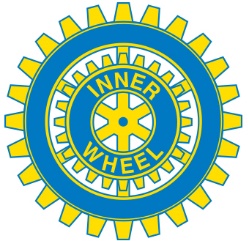 Inner Wheel SverigeStadgarInstruktionerHandbok2021-2024Reviderad 2021Ditt användarnamn:………………………………………………………………Ditt lösenord:……………………………………………………………………………
   StadgarInternational Inner Wheel, IIW     Reviderade vid Convention, Jaipur, Indien, April 2021      The English Constitution is the official version. Grundläggande reglerDe internationella stadgarna ska gälla för alla medlemmar och ha följande lydelser:Namnet är ”International Inner Wheel”.Emblemets utseende:
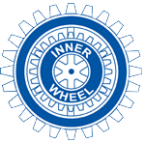 Inner Wheel-året omfattar tiden 1 juli – 30 juni.Inner Wheel är religiöst och politiskt oberoende.En standardterminologi används för samtliga funktionärer i internationell och nationell styrelse samt på distrikts- och klubbnivå.Det officiella språket är engelska.Vår värdegrund Att främja sann vänskap.Att uppmuntra till personligt engagemang och hjälpsamhet.Att främja internationell förståelse.MedlemskapPå internationell nivå Omfattar alla Inner Wheel-klubbar.För att bilda en klubb fordras minst tio aktiva medlemmar.Ansökan om medlemskap ska sändas till IIWs sekreterare, tillsammans med en förbindelse om antagande av gällande föreskrifter och iakttagande av de internationella stadgarna. Denna förbindelse gäller alla klubbar, såvida den inte på något sätt strider mot ett enskilt lands lagar och sedvänjor.
Alla klubbar i ett land måste rätta sig efter sina nationella stadgar och IIWs styrelse måste tillfrågas om man överväger ändringar i dem. IIWs styrelse måste godkänna varje föreslagen ändring i den gängse terminologin.2.  På nationell nivå
En nationell enhet omfattar alla distrikt och klubbar inom dess gränser.                      
För att bilda en nationell enhet krävs minst två distrikt.3. På distriktsnivåEtt distrikt omfattar alla klubbar inom dess gränser. För att bilda ett distrikt krävs minst fyra klubbar. 4. På klubbnivåEn medlem kan tillhöra endast en klubb.Kategorier av medlemskap:Aktiv medlem (Active Member).Aktiv hedersmedlem (Honoured Active Member). Tilldelas en aktiv medlem i en klubb på grund av att hon tjänat Inner Wheel på ett förtjänstfullt sätt.Hedersmedlem (Honorary Member).Aktiv medlemReviderad 2021	
Aktivt medlemskap kan beviljas kvinnor som inbjudits att bli medlem, förutsatt att de fyllt 18 år och att en majoritet av klubbmedlemmarna tillstyrker.Aktiv hedersmedlem (Honoured Active Member)Reviderad 2021En klubb kan som belöning medge aktivt hedersmedlemskap till en aktiv medlem, som har gjort Inner Wheel utomordentliga tjänster. En sådan medlem behåller alla de rättigheter som aktivt medlemskap innebär livet ut eller till dess hon utträder ur Inner Wheel.Hedersmedlem (Honorary Membership)IIW, nationella styrelser, distrikt och klubbar får inbjuda framstående personer som de önskar hedra med medlemskap som Hedersmedlem. Hedersmedlem har ingen rösträtt och kan inte inneha något funktionärsuppdrag på någon administrativ nivå i organisationen. Antalet får inte vid något tillfälle överstiga fyra personer.Särskilt medlemskap (Membership at Large)Länder med nationell styrelseOm en aktiv medlem bor i en del av ett land, där det inte finns någon Inner Wheel-klubb, kan den nationella styrelsen i det landet bevilja henne ”särskilt medlemskap”. Ansökan om sådant medlemskap ska göras till den nationella styrelsen av den klubb som medlemmen tidigare tillhört. Om denna klubb upplösts, ska ansökan göras av det distrikt klubben tillhörde. Medlemsavgiften ska betalas till den nationella styrelsen. Sådan medlem har ingen rösträtt och kan inte inneha något funktionärsuppdrag.Länder utan nationell styrelseEn aktiv medlem av Inner Wheel, som bosätter sig i ett annat land, där det inte finns någon Inner Wheel-klubb, har rätt till särskilt medlemskap. Hennes förra klubb skickar en ansökan till IIWs sekretariat (Headquarters) och inbetalar hennes medlemsavgift till IIW. Sådan medlem har ingen rösträtt och kan inte inneha något funktionärsuppdrag.Överföring En aktiv medlem kan, under förutsättning att båda klubbarna är överens och distriktets verkställande utskott (VU) gett sitt godkännande, överflyttas till annan Inner Wheel-klubb.TillbakadragandeNär en medlem inte längre kan kvarstå som klubbmedlem på grund av sjukdom eller andra personliga skäl, bör termen ”dragit sig tillbaka” (retired) snarare än ”utträtt” (resigned) användas.Medlemskapets upphörande Reviderad 2021Aktivt medlemskap upphör om medlemsavgiften inte har betalats före den 31 december eller genom uteslutning av allvarliga orsaker. Medlemmen har i sådana fall rätt att svara. Beslutet att utesluta en medlem av allvarliga orsaker måste godkännas av klubbmedlemmarna med två tredjedels majoritet. Sluten omröstning tillämpas och beslutet tillställs distriktets VU för godkännande. Klubbens styrelse meddelar medlemmen i fråga om sina avsikter i ett rekommenderat brev till hennes senast kända adress minst trettio dagar före uteslutning. Inget slutligt beslut får fattas utan medling. Varje Inner Wheel-medlem som går till domstol med sitt ärende utan att först på alla sätt försökt lösa problemet inom Inner Wheel, kan uteslutas ur samtliga klubbar.   KlubbnamnNär en ny Inner Wheel-klubb bildas, kan medlemmarna i den nya klubben bestämma sig för ett geografiskt lämpligt namn, som ska godkännas av IIW.Internationell styrelse En kandidat till en styrelsepost i IIW, vald eller utnämnd, kan inte inneha annan post i Inner Wheel. Ingen past International President får nomineras till styrelsen i IIW.IIWs styrelse (The Board) består av funktionärer (Officers) och övriga styrelsemedlemmar (Board Directors).Funktionärer (Officers)President Vice presidentImmediate past president  Skattmästare (Treasurer) Ordförande i stadgekommittén (Chairman of the Constitution Committee)Dessa funktionärer utgör IIWs verkställande utskott och har en röst var. Vid lika röstetal har presidenten utslagsröst. Beslutsmässigt antal – tre medlemmar.Övriga styrelsemedlemmar (Board Directors) Uppgifter för den internationella styrelsen
Antalet övriga styrelsemedlemmar ska vara 16 och de har en röst var.I enlighet med Constitution kontrollerar och förvaltar styrelsen IIWs ekonomi och tillgångar. Styrelsens beslut vad gäller administrativa frågor kan inte överklagas, men i principfrågor kan klubbar, distrikt och nationella styrelser överklaga ett beslut till Convention. Beslutsmässigt antal 75 % av den internationella styrelsen. 
 Den internationella styrelsen har beslutanderätt över icke distriktstillhöriga klubbar och över distrikt som inte har någon nationell styrelse.IIWs styrelse väljs enligt följande:
FunktionärerReviderad 2021PresidentKvalifikationerMåste ha varit president i en nationell styrelse, eller IIW Board Director eller IIW styrelsemedlem eller IIW skattmästare.
NomineringVarje distriktskommitté med en nationell styrelse får nominera en medlem med erforderliga kvalifikationer till posten som president. Medlemmar får endast acceptera nomineringar från distriktskommittéer, som representeras i den egna nationella styrelsen.  RöstningReviderad 2021Elektronisk röstning. Varje klubb har en röst.BefattningstidPresidenten tjänstgör endast ett år och får inte inneha denna befattning mer än en gång.Immediate past president, president och vice president får inte vara Inner Wheel-medlemmar i samma land eller i samma nationella styrelse.Vice presidentReviderad 2021KvalifikationerMåste ha varit president i en nationell styrelse eller IIW Board Director eller IIW styrelsemedlem eller IIW skattmästare.
NomineringVarje distriktskommitté med en nationell styrelse får nominera en medlem med erforderliga kvalifikationer till posten som vice president. Medlemmar får endast acceptera nomineringar från distriktskommittéer, som representeras i den egna nationella styrelsen.  
RöstningReviderad 2021Elektronisk röstning. Varje klubb har en röst.
BefattningstidVice presidenten tjänstgör endast ett år och får inte inneha denna befattning mer än en gång.SkattmästareKvalifikationerMåste ha ingått i en nationell styrelse eller distrikt som skattmästare och ha ingått i den nationella styrelsen i minst ett år när hon nomineras.
NomineringVarje distriktskommitté med en nationell styrelse får nominera en medlem med erforderliga kvalifikationer till posten som skattmästare. Medlemmar får endast acceptera nomineringar från distriktskommittéer, som representeras i den egna nationella styrelsen.  
RöstningReviderad 2021Elektronisk röstning. Varje klubb har en röst.BefattningstidSkattmästaren tjänstgör högst tre år i följd men måste nomineras och väljas varje år. Hon får inte inneha denna befattning mer än en gång.Uppgifter för skattmästareHon måste ha datakunskaper, kunskaper i bokföring, kunna hantera internetbank och hantera bokföringsprogram, kunna läsa finansiella prognoser för att säkerställa utbetalningar till leverantörer, sammanställa budget, garantera god redovisningssed och ha ett nära samarbete med bokföringskonsult och revisorer.Ordförande i stadgekommittén (Constitution Chairman)KvalifikationerMåste ha varit tidigare medlem av IIWs styrelse.Nominering
Varje distriktskommitté med en nationell styrelse får nominera en medlem med erforderliga kvalifikationer till posten som ordförande i stadgekommittén. Medlemmar får endast acceptera nomineringar från distriktskommittéer, som representeras i den egna nationella styrelsen.  
Röstning och befattningstidReviderad 2021Stadgekommitténs ordförande ska väljas årligen genom elektronisk röstning, där varje klubb har en röst och befattningstiden är högst 3 år.
Övriga styrelsemedlemmar (Board Directors)KvalifikationerMåste vara past nationalrepresentant eller past president i en nationell styrelse för att kunna väljas till Board Director i IIWs styrelse.Nominering
Varje distriktskommitté med en nationell styrelse eller en vald nationalrepresentant får nominera en medlem med erforderliga kvalifikationer till posten som Board Director.
RöstningReviderad 2021Elektronisk röstning.Board Directors väljs med samma valsedel som övriga funktionärer. Varje klubb har 16 röster, och alla ska läggas på nominerade från olika länder. Om fler än 16 personer är nominerade, får varje klubb rösta endast på totalt 16 av dem. Varje röstsedel som tar upp fler eller färre namn än 16 är ogiltig. 
BefattningstidEn Board Director får tjänstgöra högst två år men måste väljas varje år.Inner Wheel-medlem, som innehar en vald eller utsedd post på nationell nivå, distriktsnivå eller klubbnivå eller är Immediate past President eller Immediate past Chairman, kan inte samtidigt vara medlem av IIWs styrelse.MötenÅr utan Convention. Ett styrelsemöte per år.År med Convention. Ett andra styrelsemöte hålls dagen före Convention.IIWs styrelse kan fatta beslut i viktiga frågor mellan möten. En kopia av beslutet måste då skickas till var och en i styrelsen vars skriftliga godkännande eller avslag skickas till IIWs sekreterare. För beslut krävs 75 % majoritet. Proceduren initieras av det verkställande utskottet.Klubbar utan distriktstillhörighetI länder utan nationell styrelse lyder icke distriktstillhöriga klubbar direkt under IIWs styrelse.Val av internationell styrelse
1 A. Verkställande utskottetVal av president, vice president, skattmästare och stadgekommitténs ordförande (Constitution Chairman) sker enligt följande:Nomineringar kan, med den nominerades samtycke, göras av distriktskommittéer som representeras i den egna nationella styrelsen. Om två eller fler nomineringar till någon post görs, ska den nationella styrelsen anordna val. Den nationella styrelsen måste då informera distriktskommittéerna om resultatet av det interna valet.1 B. Board DirectorsVal av Board Directors i IIWs styrelse sker enligt följande: NomineringarEtt distrikt med nationell styrelse kan nominera medlem till posten som Board Director. Om två eller fler nomineringar inkommer från distriktskommittéer tillhörande samma nationella styrelse, ska den nationella styrelsen anordna internt val. Den nationella styrelsen måste sedan informera distriktskommittéerna om resultatet av det interna valet.I ett land med distrikt utan nationell styrelse, men med en nationalrepresentant, kan ett distrikt nominera till posten som Board Director. Om två eller fler nomineringar inkommer från distriktskommittéer i samma land, ska nationalrepresentanten anordna internt val. Nationalrepresentanten måste sedan informera distriktskommittéerna om resultatet av det interna valet.
2. Distriktskommittéerna skickar in ifyllda nomineringsblanketter för samtliga IIW-funktionärer och Board Directors till IIWs sekretariat senast den 30 september. 3. En lista över de nominerade med en kort beskrivning av deras tidigare uppdrag skickas till alla klubbar tillsammans med en officiell valsedel och ett returkuvert. De avgivna rösterna måste vara IIWs sekretariat tillhanda senast den 31 mars för att vara giltiga. Röstsedlar från klubbar som inte har betalat sin medlemsavgift är ogiltiga.4. Om två nominerade får samma antal röster har presidenten utslagsröst.5. Om en nominerad eller kandidat drabbas av dödsfall, sjukdom eller diskvalificering under valet till Board Director, äger valet rum enligt planerna. Nominerad, som står näst i tur, förklaras vald till Board Director i stället för den avlidna/sjuka/diskvalificerade kandidaten/nominerade.6. Resultatet av val till president, vice president, skattmästare, Board Directors och redaktör i IIW skickas samtidigt ut till de nationella styrelserna, distrikten och icke distriktstillhöriga klubbar.7. Vid vakans i posten somPresident. Vice presidenten tar över posten IW-året ut. Detta fråntar henne inte rätten att acceptera nominering och val till president.Vice president. IIWs styrelse utser en efterträdare till posten IW-året ut. Detta fråntar henne inte rätten att acceptera nominering och val till vice president.Skattmästare. IIWs styrelse utser en efterträdare till posten IW-året ut. Ordförande i stadgekommittén. IIWs styrelse utser en efterträdare till posten IW-året ut. Board Director. Posten förblir vakant till nästkommande 30 juni.KommittéerVerkställande utskottet (Executive Committee)
Uppgifter för verkställande utskottet

a) Verkställande utskottet ska bestå av president, vice president, Immediate past President, skattmästare och stadgekommitténs ordförande (Constitution Chairman).
b) Verkställande utskottet har det övergripande ansvaret för IIWs dagliga administration och dess tillgångar.
c) Det verkställande utskottet ska döma i den internationella styrelsens namn om förlikning inte kunnat uppnås på någon administrativ nivå (klubbar, distrikt och nationella styrelser) och utskottets slutliga beslut verkställs.
Stadgekommittén (Constitution Committee) består av dess ordförande (Constitution Chairman), presidenten och vice presidenten.Conventionkommittén består av en ordförande (Convention Co-ordinator), som utses av IIWs styrelse bland de medlemmar, som nominerats av värdlandet i samband med erbjudandet om att arrangera Convention. Vidare ska IIWs vice president och skattmästare genom sitt uppdrag vara medlemmar i kommittén och slutligen andra medlemmar utsedda i enlighet med instruktioner för arrangerande av Convention. Conventionårets IIW president är medlem av kommittén under detta år.Redaktör/Medieansvarig (Editor/Media Manager)Redaktör/Medieansvarig ska inte vara ledamot av verkställande utskottet. Hon kan vid behov bjudas in som observatör, för att delta i Internationella verkställande utskottets möten eller till internationella styrelsemöten och till Convention som hålls vart 3:e år. Hon får som observatör samma förmåner som en övrig styrelsemedlem (Board Director), inklusive ersättning av kostnaderna för att delta i dessa möten.  KvalifikationerMåste ha ingått i nationell styrelse eller distrikt som redaktör i minst ett år när hon nomineras.Nominering
Varje distriktskommitté får nominera en medlem med erforderliga kvalifikationer till posten som redaktör.RöstningReviderad 2021
Elektronisk röstning. Varje klubb har en röst.Befattningstid
Redaktören får tjänstgöra högst tre år i följd men måste väljas varje år.I händelse av vakans kan styrelsen utse en kvalificerad ersättare för återstoden av året.Arbetsuppgifter för Redaktör/MedieansvarigHar ansvar för IIW webbplats, medieutbud och PR-dokument. Därför måste hon ha goda datorkunskaper och redaktionella färdigheter, kunskaper inom modern teknik, grafikprogram, desktop publishing och layout.EkonomiIIWs räkenskapsår sträcker sig från den 1 juli till den 30 juni. AvgifterVarje klubb ska betala en årlig avgift för varje medlem till IIW. Årsavgiften fastställs vid Convention. Om inflationen för pund sterling gör en höjning av medlemsavgiften nödvändig mellan två Conventions, äger IIWs styrelse rätt att höja medlemsavgiften med samma procenttal som levnadskostnadsindex ökat i Storbritannien, dock högst 5 %. Varje förslag att ändra medlemsavgiften vid ett Convention måste skriftligen skickas ut till alla klubbar minst fyra månader före Convention.UtgifterAlla utgifter, som IIWs styrelse haft för sitt arbete, ska ersättas med IIWs medel. Dessa utgifter ska godkännas av IIWs verkställande utskott. RevisionIIWs räkenskaper granskas av en auktoriserad revisor, som varje år utses av IIWs styrelse. Kopior av dessa räkenskaper skickas till alla klubbar tillsammans med protokollet från IIWs styrelsemöte.UtbetalningarAlla utbetalningar från IIWs medel kan ske med check, stående överföring, direktdebitering eller banköverföring, förutsatt att betalningen är skriftligen godkänd och signerad av två medlemmar i IIWs verkställande utskott.  Förtroendevalda (Trustees)IIWs styrelse har rätt att, å IIWs vägnar, införliva företag, inneha egendom och andra relevanta tillgångar och att göra investeringar, vilket även inkluderar statsobligationer och aktiefonder.Investeringar av spekulativ natur är inte tillåtna.IIWs styrelse har rätt att utse två förtroendevalda (trustees) som ska ansvara för IIWs egendom.De förtroendevalda ska ansvara för den allmänna skötseln av den egendom som tillhör deras ansvarsområde och godkänna alla större reparationer och erforderliga ändringar.IIWs styrelse ska gottgöra de förtroendevalda för alla de skulder, kostnader, fordringar och krav, som de ådragit sig i egenskap av förtroendevalda.IIWs styrelse har rätt att utse och entlediga förtroendevalda.En av de förtroendevalda ska vara f.d. IIW styrelsemedlem eller f.d. Board Director. Den ena av dem ska komma från Storbritannien och Irland, den andra från ett annat land.NationalrepresentanterEn nationalrepresentant kan väljas av varje land som har ett eller flera distrikt, med fyra eller fler klubbar och som fungerat som ett distrikt i minst två år.Distrikt som nyligen bildats efter delning eller upplösning av ett distrikt kan nominera behöriga kandidater att delta i valet som nationalrepresentant i ett land.Kvalifikationer För länder med distrikt men utan nationell styrelseMåste vara eller ha varit vice nationalrepresentant eller past distriktspresident eller vice distriktspresident eller distriktssekreterare eller distriktsskattmästare, nominerad och vald. En vice nationalrepresentant med erforderliga kvalifikationer väljs samtidigt med nationalrepresentanten. Vid vakans övertar vice nationalrepresentanten posten som nationalrepresentant och distriktskommittén/distriktskommittéerna i landet i fråga väljer en ny vice nationalrepresentant för återstoden av befattningstiden.För länder med nationell styrelse Måste vara eller ha varit vice nationalrepresentant eller past distriktspresident eller vice president eller sekreterare eller skattmästare, nominerad och vald. Måste även ha varit medlem av den nationella styrelsen minst ett år vid tidpunkten för nomineringen. En vice nationalrepresentant med erforderliga kvalifikationer väljs samtidigt med nationalrepresentanten. Vid vakans tar vice national-representanten över posten som nationalrepresentant och den nationella styrelsen i landet i fråga väljer en ny vice nationalrepresentant för återstoden av befattningstiden.NomineringVarje distrikt får nominera endast en nationalrepresentant och en vice nationalrepresentant. Nomineringar, med den nominerades samtycke, ska skriftligen insändas till den nationella styrelsen eller, om ingen nationell styrelse finns, till nationalrepresentanten senast den 31 oktober. Om två eller flera national-representanter eller vice nationalrepresentanter blivit nominerade av distrikt i samma land måste ett internval ske. Den nationella styrelsen eller national-representanten ska då sända en lista med namnen på de nominerade och en kort beskrivning av vilka poster de innehaft till varje klubb tillsammans med röstsedel och kuvert för retur senast den 15 februari. Nationalrepresentant får inte samtidigt inneha någon annan funktion på klubb eller distriktsnivå.RöstningReviderad 2021Elektronisk röstning. Alla klubbar i landet har rätt att rösta vid valet av nationalrepresentant och vice nationalrepresentant. Varje klubb har en röst. Val sker med enkel majoritet.BefattningstidHögst två år men val måste ske varje år senast den 31 mars. Nationalrepresentantens uppgifterNationalrepresentanten är länken mellan distriktet och IIWs styrelse; hon sköter all kommunikation och översätter dokument. Det är viktigt att hon behärskar IIWs officiella språk, engelska, flytande. I ett land utan nationell styrelse ska nationalrepresentanten inte delta i distriktens styrelsearbete. En nationalrepresentant får inte samtidigt inneha någon annan funktion på klubb- eller distriktsnivå. Uppdraget som nationalrepresentant gör henne behörig att bli medlem i IIWs styrelse (Board Director).AnslutningInner Wheel får inte ansluta sig till (d.v.s. bli medlem av) andra organisationer på klubb-, distrikts - eller nationell nivå, eftersom Inner Wheel inte kan binda sina medlemmar till en konstitution eller till något beslut, som är utanför Inner Wheels kontroll. Detta hindrar dock inte individuella medlemmar att gå med i andra organisationer.ConventionInternationella Conventions ska hållas med minst tre års intervaller på en plats, som IIWs styrelse kan anta är tillgänglig för röstande delegater från alla länder. IIWs styrelse beslutar var Convention ska hållas.
Ärenden vid ConventionDen senaste officiella verksamhetsrapporten och de reviderade räkenskaperna ska framläggas av IIWs styrelse.Medlemsavgiften till IIW ska fastställas.Ändringar av eller tillägg till IIWs stadgar ska övervägas och lämpliga åtgärder vidtas.Ändringar av eller tillägg till allmänna klubb- och distriktsstadgar ska övervägas och lämpliga åtgärder vidtas.Frågor av intresse för Inner Wheel ska diskuteras.Varje land, som skickar röstande delegater till Convention, svarar för de ekonomiska åtagandena för sina delegater.Varje klubb, distriktskommitté och nationell styrelse äger rätt att skicka en röstande delegat och att i händelse av förfall utse en ersättare för henne. Varje IIW-funktionär, Board Director, nationalrepresentant och IIW past president är röstande delegat. Alla de ovan nämnda kan, om de inte själva deltar som röstande delegat, utse som ersättare en nationalrepresentant eller past national-representant eller past IIW styrelsemedlem eller past Board Director eller en distrikts-kommittés röstande delegat eller IIWs officiella ombud att rösta i deras ställe, under förutsättning att de kommer att väljas som röstande delegater till Convention. 
IIWs officiella ombud måste strikt följa givna direktiv, medan andra röstande ombud måste få möjlighet att rösta efter eget gottfinnande.                                                                                                                                                                                                                                                                                                                                                                                                                                                                                                                                                                                                                                                     Ingen röstande delegat utom IIWs officiella ombud får vara ombud för fler än 70 röstberättigade. Alla Inner Wheel-medlemmar äger rätt att delta som observatörer. Enbart de röstande delegaterna har yttranderätt vid förhandlingarna. Röstning
Varje framlagd motion eller ändringsförslag till motion som gäller IIWs stadgar måste antas med 2/3 majoritet av dem som röstar personligen eller genom ombud. Alla andra motioner avgörs med enkel majoritet.Översättning
Varje land eller distrikt, som skickar delegater till Convention, har möjlighet att få simultantolkning av förhandlingarna på sitt eget språk eller annat valfritt språk. Om så sker ska landet eller distriktet stå för de kostnader det medför.

Gällande reglerIIWs president eller vice president eller, om omständigheterna så kräver, en past IIW-president - föreslagen av IIWs verkställande utskott och godkänd med enkel majoritet vid styrelsemötet omedelbart före Convention - ska leda förhandlingarna vid Convention.Alla förhandlingar ska föras av röstande delegater utom vid presentationen av en motion. En röstande delegat kan utse vilken medlem som helst att presentera en motion och att svara å hennes vägnar, men får inte delegera någon annan rättighet eller skyldighet.Alla röstande delegater ska rikta sina anföranden till ordföranden.Röstande delegater ska hålla sig till den motion som behandlas.Om två eller fler röstande delegater begär ordet samtidigt, ska ordföranden avgöra vem som ska tala först.Varje motion ska framläggas av förslagsställande klubb, distrikt eller nationell styrelse eller av deras vederbörligen utsedda ombud.Varje motion ska understödjas innan den diskuteras.Förslagsställare får tala högst tre minuter.Andra röstande delegater, som yttrar sig över en motion, får inte överskrida två minuter.Förslagsställare har rätt till replik men får inte tala mer än tre minuter.Ingen röstande delegat får föreslå eller understödja mer än ett ändringsförslag till varje motion, utom när hon även fungerar som ombud.Varje ändringsförslag till motion ska vara relevant för den motion till vilken det föreslås.Varje ändringsförslag till motion ska föreslås och understödjas innan det diskuteras.Den som föreslår ett ändringsförslag till motion får tala högst tre minuter.Övriga röstande delegater, som yttrar sig över ett ändringsförslag till motion, får inte överskrida två minuter.Den, som föreslår ett ändringsförslag till motion, har rätt till replik men får tala högst två minuter.Varje motion till ändring av IIWs stadgar måste avgöras med 2/3 majoritet.Alla andra allmänna motioner ska avgöras med enkel majoritet. Vid lika röstetal har presidenten utslagsröst.Ändringar av IIWs stadgarIIWs styrelse, nationella styrelser, distriktskommittéer och klubbar får framlägga motioner till ändringar av IIWs stadgar före fastställt datum. Klubbar kan bara lämna in motioner för att ändra i stadgarna, efter att de har presenterats i distriktskommittén, för en administrativ kontroll och lämplighet i formuleringen. Icke distriktsindelade klubbar ska lämna motioner till IIW för administrativ kontroll och för kontroll av lämpligheten i formuleringen.Motioner och ändringsförslag till motioner, vad gäller klubbar och distrikt där nationell styrelse saknas, kan föreslås endast av dessa och av IIWs styrelse. Endast dessa klubbar och distrikt utan nationell styrelse får rösta om dessa motioner och ändringsförslag till motioner.
Alla motioner till ändringar av IIWs stadgar ska vara IIWs sekretariat tillhanda senast 18 månader före Convention.Sådana motioner måste inkludera en understödjare.Förslagsställaren kan inte understödja motionen.Motioner från IIWs styrelse, vilka görs å alla medlemmars vägnar, behöver inte ha en separat understödjare eftersom de måste godkännas av IIWs styrelse innan de presenteras.Ändringsförslag till dessa motioner ska vara IIWs sekretariat tillhanda senast 6 månader före Convention. 
a) I brådskande fall och förutsatt, att skriftligt förhandsmeddelande lämnats minst 30 dagar i förväg, kan IIWs stadgar ändras vid ett sammanträde med IIWs styrelse, bevistat av 75 % av styrelsens medlemmar. För beslut krävs minst 75 % majoritet av de närvarande. Sådana ändringar ska träda i kraft omedelbart och gälla tillfälligt i högst två år tills de godkänns eller förkastas av Convention. I annat fall är de ogiltiga.
Reviderad 2021 b) I brådskande fall, då 30 dagars förhandsmeddelande inte kunnat lämnas, kan IIWs stadgar ändras vid ett sammanträde med IIWs styrelse bevistat av 75 % av styrelsens medlemmar. För beslut krävs minst 75 % majoritet av de närvarande medlemmarna. Sådana ändringar ska gälla endast till nästkommande sammanträde med IIWs styrelse.Bevarande av alla röstsedlar (elektroniska röster)Efter Convention måste samtliga röstsedlar återlämnas till IIWs huvudkontor och behållas fram till slutet av nästkommande Convention (tre år), då röstsedlarna från den tidigare Convention ska förstöras.I händelse av skiljaktigheter fattar ordförande i stadgekommittén det slutgiltiga avgörandet.Svenska Inner Wheel Rådet, SIWRNationella stadgar (Bye-Laws)Reviderad 2021Länder med egen nationell styrelse kan utarbeta nationella stadgar, distriktsstadgar och klubbstadgar. Dessa stadgar (Bye-Laws) är baserade på IIWs stadgar men möjliggör för medlemmarna att utforma medlemskapet i enlighet med förhållanden och traditioner i det egna landet. Alla ändringar i existerande stadgar måste godtas/fastställas av IIW innan de genomförs. I de fall ett avsnitt saknas i de nationella stadgarna gäller IIWs stadgar.Svenska Inner Wheel Rådets stadgar är nationella stadgar, s.k. Bye-Laws, som är särskilt utformade för svenska förhållanden. IIWs styrelse fastställer ändringar i dessa stadgar.§ 1 NamnSvenska Inner Wheel Rådet, SIWR, som inrättades 1967, är ett organ för samordning och samverkan mellan Inner Wheel Sverige och International Inner Wheel, llW.§ 2 VerksamhetsårSIWRs verksamhetsår omfattar tiden 1 juli – 30 juni.§ 3 MedlemmarMedlemmar i SIWR är Verkställande utskottet (VU) och distriktspresidenternaa) Verkställande utskottet:PresidentVice president/vice nationalrepresentantImmediate past president/nationalrepresentant/RISOSekreterareSkattmästareb) DistriktspresidenterFunktionärer i SIWR får inte inneha några valda befattningar på klubb- eller distriktsnivå.§ 4 Nominering, val och befattningstid
Reviderad 2021I. PresidentKvalifikationer: Måste ha varit distriktspresident eller vice distriktspresident eller distriktssekreterare eller distriktsskattmästare och vid nomineringen varit medlem av SIWR minst ett år.Nominering: Nomineras av distriktskommittéerna.Val: Genom elektronisk röstning före den 31 mars. Varje klubb har en röst.Befattningstid: Ett årII. Vice president/vice nationalrepresentantKvalifikationer: Måste ha varit distriktspresident eller vice distriktspresident eller distriktssekreterare eller distriktsskattmästare och vid nomineringen varit medlem av SIWR minst ett år.Nominering: Nomineras av distriktskommittéerna.Val: Genom elektronisk röstning före den 31 mars. Varje klubb har en röst.Befattningstid: Ett år.I händelse av vakans utser SIWR en efterträdare att fullfölja året.Vice presidenten får inte tillhöra samma klubb som presidenten.III. SekreterareKvalifikationer: Måste ha varit distriktssekreterare eller DISO eller medlem av SIWR.Nominering: Nomineras av distriktskommittéerna.Val: Genom elektronisk röstning före den 31 mars. Varje klubb har en röst.Befattningstid: Tre år.Dispens för ytterligare ett år kan beviljas av SIWR.Väljs årligen. I händelse av vakans utser SIWR efterträdare att fullfölja året.IV. SkattmästareKvalifikationer: Måste ha varit distriktsskattmästare eller medlem av SIWR.Nominering: Nomineras av distriktskommittéerna.Val: Genom elektronisk röstning före den 31 mars. Varje klubb har en röst.Befattningstid: Tre år.Dispens för ytterligare ett år kan beviljas av SIWR.Väljs årligen. I händelse av vakans utser SIWR efterträdare att fullfölja året.Mandattiderna anpassas så att sekreterare och skattmästare ej avgår samtidigt ur SIWR.V. Immediate past rådspresident/nationalrepresentant/RISOBefattningstid: Ett år.I händelse av vakans utser SIWR en efterträdare att fullfölja året.Då flera nominerats måste klubbarna välja en funktionär.Vid lika röstetal har presidenten utslagsröst. Valförrättning ansvarar SIWR för.VI. DistriktspresidenterI händelse av förfall utser respektive VU en ersättare.VII. Redaktör för Inner Wheel Nytt/MedieansvarigKvalifikationer: Medlem med journalistisk och/eller redaktionell erfarenhet.Befattningstid: Fem år. Utses varje år.I händelse av vakans utser SIWR efterträdare att fullfölja året.Vid lika röstetal har presidenten utslagsröst.VIII. MatrikelredaktörKvalifikationer: Medlem med erfarenhet från registerhantering.Befattningstid: Fem år. Utses varje år.I händelse av vakans utser SIWR efterträdare att fullfölja året.Vid lika röstetal har presidenten utslagsröst.IX. Webmaster  -          Kvalifikationer: Medlem med erfarenhet från webarbete och layout.Befattningstid: Fem år. Utses varje år.I händelse av vakans utser SIWR efterträdare att fullfölja året.Vid lika röstetal har presidenten utslagsröst.X. IT-samordnareKvalifikationer: Medlem med IT-erfarenhet.Befattningstid: Fem år. Utses varje år.I händelse av vakans utser SIWR efterträdare att fullfölja året.Vid lika röstetal har presidenten utslagsröst.XI. ArkivarieKvalifikationer: Medlem med erfarenhet från arkivarbete.Befattningstid: Fem år. Utses varje år.I händelse av vakans utser SIWR efterträdare att fullfölja året.Vid lika röstetal har presidenten utslagsröst.§ 5 BefogenheterSIWRs uppgift är att: Besluta i administrativa och praktiska frågor av nationell karaktär och medverka till stadgeenlig behandling av föreslagna ändringar av råds-, distrikts- och klubbstadgar. Föreslå årsavgift till SIWR.Fastställa prenumerationsavgifter för Inner Wheel Nytt.Fastställa registeravgift.Ansvara för att SIWRs medel och fonder förvaltas och används enligt beslut.Bevilja dispenser till distriktets VU.§ 6 MötenVerkställande utskottet håller möte när så erfordras.Två rådsmöten hålls under verksamhetsåret. Distrikten turas om att i samråd med rådspresidenten anordna rådsmötena.Sammankallande är värddistriktets president och rådspresidenten.Beslut vid röstning:Varje rådsmedlem har en röst. Vid lika röstetal har presidenten utslagsröst.Röstning sker öppet utom vid personval då sluten omröstning tillämpas.Beslut fattas med enkel majoritet.BeslutsmässighetSIWR är beslutsmässigt när minst 50 procent av rådsmedlemmarna är närvarande. § 7 EkonomiRäkenskapsåret ska omfatta tiden 1 juli – 30 juni. Klubbarna föreslås en årlig utdebitering enligt per capita-principen. Distriktspresidenternas kostnader för deltagande i rådsmöten betalas av respektive distrikt varvid s.k. reseutjämning tillämpas.Revision:
Räkenskap och förvaltning granskas av två revisorer. Dessa samt två revisorssuppleanter väljs årligen före den 31 mars för det kommande året av distriktsmötet i det distrikt rådsskattmästaren tillhör.  Distriktskommittéerna beslutar om ansvarsfrihet på höstens distriktsårsmöten.§ 8 Ändring av dessa stadgarEn distriktskommittés beslut om förslag till ändring av dessa stadgar sänds till SIWR och anmäls på ordinarie rådsmöte. Förslaget sänds därefter med SIWRs yttrande till samtliga distrikt för omröstning.För bifall till stadgeändring fordras att minst 2/3 av landets klubbar bifaller förslaget.Ändringsförslaget ska föreläggas IIWs styrelse för fastställande.DistriktDistriktsstadgarNationella stadgar, s.k. Bye-Laws, som är utformade för svenska förhållanden.§ 1 NamnDistriktets namn ska vara; Distrikt nr .................................§ 2 VerksamhetsårVerksamhetsåret ska omfatta tiden 1 juli – 30 juni.§ 3 StyrelseStyrelse ska vara distriktskommittén, som består av ett verkställande utskott (VU) och klubbdelegater. VU ska vara minst sex ledamöter.En medlem av distriktets VU får inte samtidigt inneha en befattning i klubbstyrelse.Verkställande utskottet:PresidentVice presidentImmediate past president/Extension organiserSekreterareVice sekreterare (Ej obligatorisk)SkattmästareInternational Service Organiser (DISO)Klubbdelegater:Två från varje klubb eller deras suppleanter. Klubbar med 51 eller flera medlemmar har rätt till tre delegater.§ 4 Nominering, val och befattningstidNomineringMed de föreslagnas samtycke kan varje klubb nominera styrelseledamöter, kvalificerade enligt nedan. Nomineringen ska vara sekreteraren tillhanda senast den 15 januari.ValVal till distriktets VU ska äga rum före den 31 mars. Ledamot får tillhöra distriktets VU i högst sju år i följd.Kvalifikationer och befattningstid.
PresidentSka ha fungerat som delegat för en klubb minst ett år, innan hon nomineras.Befattningstid: Ett år men kan inneha posten i två år utan dispens.I händelse av vakans ska vice presidenten överta befattningen.Vice presidentSka ha fungerat som delegat för en klubb minst ett år, innan hon nomineras.Vice presidenten får inte tillhöra samma klubb som presidenten.Befattningstid: Ett år.I händelse av vakans ska VU utse en ersättare att fullfölja året.Immediate past president / Extension organiserImmediate past president är självskriven ledamot av VU.Befattningstid: Ett år.I händelse av vakans ska VU utse en ersättare att fullfölja året.SekreterareSka ha fungerat som delegat för en klubb minst ett år, innan hon nomineras.Sekreterare väljs årligen och kan inneha befattningen högst tre år i följd.I händelse av vakans ska VU utse en ersättare att fullfölja året, om vice sekreterare ej finns.Vice sekreterareSka ha fungerat som delegat för en klubb minst ett år, innan hon nomineras.Vice sekreterare kan väljas årligen och kan inneha befattningen i högst tre år i följd. I händelse av vakans kan VU utse en ersättare att fullfölja året.SkattmästareSka ha fungerat som delegat för en klubb minst ett år innan hon nomineras.Skattmästaren väljs årligen och kan inneha befattningen högst tre år i följd. I händelse av vakans kan VU utse en ersättare att fullfölja året.International Service Organiser, DISOSka ha fungerat som delegat för en klubb minst ett år innan hon nomineras.DISO väljs årligen och kan inneha befattningen högst tre år i följd. I händelse av vakans ska VU utse en ersättare att fullfölja året.Delegater till distriktskommittén 		Se Klubbstadgar § 4 III:I.Delegat till International Inner Wheel Convention Utses av distriktskommittén för det år Convention äger rum. Se IIWs stadgar.IT-samordnareUtses årligen. Befattningstiden är tre år och kan förlängas med ett år i taget. Samma person kan även inneha funktionerna Webmaster och Matrikelansvarig.WebmasterUtses årligen. Befattningstiden är tre år och kan förlängas med ett år i taget.Samma person kan även inneha funktionerna IT-samordnare och Matrikelansvarig.MatrikelansvarigUtses årligen. Befattningstiden är tre år och kan förlängas med ett år i taget. Samma person kan även inneha funktionerna Webmaster och IT-samordnare. DistriktsredaktörUtses årsvis. Befattningstiden är tre år och kan förlängas med ett år i taget. Kan förenas med någon av övriga funktioner, företrädesvis DISO.§ 5 Distriktskommitténs uppgifterDistriktskommittén skaa) fastställa årsavgiften till distriktetb) besluta om årsavgift till Svenska Inner Wheel Rådet c) välja distriktets VUd) nominera rådspresidentimmediate past rådspresident/nationalrepresentant/RISOvice rådspresidentrådssekreterarerådsskattmästaree) nominera funktionärer – Officers – till IIWs styrelsef) arbeta för bildande av nya klubbar och hjälpa till vid klubbars delningg) bevilja dispenser (på klubbnivå)h) utse delegat till Convention.§ 6 MötenVerkställande utskottet (VU) håller möte, när så erfordras.Distriktskommittén håller distriktsmöte minst två gånger årligen.SIWR kan bevilja tillfällig dispens från ett distriktsmöte om speciella geografiska förhållanden motiverar detta.Extra distriktsmöte kan inkallas, om minst 50 % av klubbarna så önskar.Årsmöte ska hållas på ett distriktsmöte före den 31 mars.
Varje distrikt äger själv rätt att fastställa tidpunkt förinsändande av förslag till distriktsmötekallelse till distriktsmöte, utsänds dock minst fyra veckor innan möteutsändande av föredragningslista.§ 7 BeslutsmässighetDistriktskommittén är beslutsmässig när minst 50 procent av delegaterna är närvarande.§ 8 RöstningRätt att rösta har endast de klubbar som betalat avgift till distriktet.A. Röstning vid val av distriktets VUVarje medlem av distriktskommittén har en röst. Föreligger mer än ett förslag, ska sluten omröstning ske.Med distriktspresidentens medgivande kan klubbar som icke är representerade vid mötet, rösta per brev. Detta ska vara distriktspresidenten tillhanda senast tre dagar före respektive möte.Allmän poströstning kan ske, om distriktets VU så anser påkallat. Resultatet av omröstningen ska meddelas vid närmast följande distriktsmöte.Val avgörs med enkel majoritet.Vid lika röstetal har distriktspresidenten utslagsröst.B. Röstning angående stadgeändringVarje klubb i distriktet äger en röst.Röstning ska ske öppet. Sluten omröstning ska dock ske om en medlem av distriktskommittén så önskar.Med distriktspresidenternas medgivande kan klubbar som icke är representerade vid mötet, rösta per brev. Detta ska vara distriktspresidenten tillhanda senast tre dagar före respektive möte.Allmän omröstning kan ske, om distriktets VU så anser påkallat. Resultatet av omröstningen ska meddelas på närmast påföljande distriktsmöte.Röstningsresultatet fastställs med angivande av antalet röster för respektive emot förslaget. (Jämför § 11)C.  Röstning angående ekonomiska frågor samt andra under A och B ej specificerade frågorVarje medlem av distriktskommittén har en röst.Röstning ska ske öppet. Sluten omröstning ska dock ske om en medlem av distriktskommittén så önskar.Med distriktspresidentens medgivande kan klubbar som icke är representerade vid mötet, rösta per brev. Detta ska vara distriktspresidenten tillhanda senast tre dagar före respektive möte.Allmän omröstning kan ske, om distriktets VU så anser påkallat. Resultatet av omröstningen ska meddelas på närmast följande distriktsmöte.Beslut fattas med enkel majoritet utom vid röstning angående ekonomiska frågor, då 2/3 majoritet krävs.Vid lika röstetal har distriktspresidenten utslagsröst.§ 9 EkonomiReviderad 2021Räkenskapsåret ska omfatta tiden 1 juli – 30 juni. Distriktsavgiftens storlek bestäms av årsmötet. Inbetalning av distriktsavgiften ska ske före den 1 oktober.Revisor(er) och revisorssuppleant(er) väjs på valmötet. Distriktets årsredovisning ska i reviderat skick sändas till klubbarna fyra veckor före framläggandet på ett distriktsmöte.§ 10 UtskottDistriktets VU äger rätt att tillsätta arbetsutskott, när så behövs. Ett utskott ska bestå av minst två personer plus president.§ 11 Ändring av klubb- och distriktsstadgarFörslag till ändring av klubb- och distriktsstadgar ska behandlas på ett distriktsmöte.Beslut om ändringsförslag insändes till SIWR och anmäls på ordinarie rådsmöte. Förslaget sändes därefter med SIWRs yttrande till samtliga distrikt för omröstning. För bifall till stadgeändring fordras att minst 2/3 av landets klubbar bifaller förslaget.Ändringsförslaget ska föreläggas IIWs styrelse för fastställande.KlubbarKlubbstadgarNationella stadgar, s.k. Bye-Laws, som är utformade för svenska förhållanden.
§ 1 NamnKlubbens namn ska vara .......................Inner Wheel Club.§ 2 Verksamhetsår
Verksamhetsåret ska omfatta tiden 1 juli – 30 juni.§ 3 StyrelseStyrelsen kan bestå av minst sex eller av högst elva ledamöter:PresidentVice presidentPast presidentSekreterareSkattmästareInternational Service Organiser/ISO Ev. övriga ledamöter§ 4 Nominering, val och befattningstidI NomineringMed de nominerades samtycke kan varje klubbmedlem nominera:Styrelseledamöter, kvalificerade enligt nedanDelegater och suppleanter till distriktskommittén, kvalificerade enligt nedanDelegat eller Proxy Vote Holder till IIW ConventionNomineringar ska vara sekreteraren tillhanda senast den 15 januari.II ValVal till styrelse och delegater ska äga rum före den 31 mars.Val sker för en mandatperiod av ett år. Medlem får tillhöra styrelsen högst sju år i följd.
III Kvalifikationer och befattningstidPresidentSka ha varit ledamot av en klubbstyrelse minst ett år, innan hon tillträder befattningen.Befattningstid: Ett år men kan inneha posten i två år utan dispens.I händelse av vakans ska vice presidenten överta befattningen.Vice presidentSka ha varit ledamot av en klubbstyrelse minst ett år innan hon tillträder befattningen. Väljs årligen och kan inneha befattningen högst två år i följd. Ska i presidentens frånvaro svara för hennes åligganden. I händelse av vakans ska klubben välja en före detta eller nuvarande ledamot av styrelsen till vice president.Immediate past presidentÄr självskriven ledamot av styrelsen men måste väljas varje år.Past president är icke valbar i klubbstyrelsen det år som följer på hennes år som immediate past president.SekreterareVäljs årligen och kan inneha befattningen högst tre år i följd. I händelse av vakans ska styrelsen utse en ersättare, om vice sekreterare ej finns.SkattmästareVäljs årligen och kan inneha befattningen högst tre år i följd. I händelse av vakans ska styrelsen utse en ersättare, om vice skattmästare ej finns.International Service Organiser, ISOVäljs årligen och kan inneha befattningen högst tre år i följd. I händelse av vakans ska styrelsen utse en ersättare.KlubbmästareVäljs årligen och kan inneha befattningen högst tre år i följd. I händelse av vakans ska styrelsen utse en ersättare.Övriga styrelseledamöterVäljs årligen och kan inneha varje befattning högst två år i följd. I händelse av vakans ska styrelsen utse ersättare.Delegater och suppleanter till distriktskommitténDelegater och suppleanter ska vara eller ha varit styrelseledamöter.Delegater och suppleanter väljs årligen. Delegat kan ej företräda klubben mer än tre år i följd. Om delegat väljs in i distriktets verkställande utskott (VU), får hon ej kvarstå som delegat eller styrelsemedlem i klubben. I händelse av vakans ska klubben utse kvalificerad ersättare.Delegat till IIW ConventionUtses av klubben för det år som Convention äger rum.IT-samordnareUtses årligen. Befattningstiden är tre år och kan förlängas med ett år i taget. Samma person kan även inneha funktionerna Webmaster och Matrikelansvarig. Kan adjungeras i VU. Webmaster Utses årligen. Befattningstiden är tre år och kan förlängas med ett år i taget. Samma persona kan även inneha funktionerna IT-samordnare och Matrikelansvarig. Kan adjungeras i VU.MatrikelansvarigUtses årligen. Befattningstiden är tre år och kan förlängas med ett år i taget. Samma person kan även inneha funktionerna Webmaster och IT-samordnare. Kan adjungeras i VU.§ 5 Medlemskap  
Se IIWs stadgar§ 6 MötenStyrelsen håller möte när så behövs. Klubbmöten hålls i enlighet med klubbeslut.Extra klubbmöte äger rum på kallelse av presidenten eller då minst 20 procent av medlemmarna så önskar. Kallelsen ska vara medlemmarna tillhanda minst 48 timmar före mötet. Årsmöte hålls på klubbmöte före den 30 juni eller på det första klubbmötet under det nya verksamhetsåret.§ 7 BeslutsmässighetStyrelsen är beslutsmässig när minst 50 procent av styrelsen är närvarande.Varje klubb kan själv besluta, hur stor procent av medlemmarna som måste vara närvarande på klubbmöten, för att klubben ska vara beslutsmässig. Vanligen anses dock att närvarande medlemmar är beslutsmässiga.§ 8 RöstningA. Röstning vid personvalRöstning ska ske öppet. Föreligger mer än ett förslag, ska sluten omröstning ske.Val avgörs med enkel majoritet.Vid lika röstetal har presidenten utslagsröst.Röstning med fullmakt får ej ske.Rätt att rösta tillkommer endast medlem som betalat avgift.B. Röstning i övriga frågorRöstning ska ske öppet. Sluten omröstning ska dock ske, om en klubbmedlem så begär.Beslut fattas med enkel majoritet.Vid lika röstetal har presidenten utslagsröst.Röstning med fullmakt får inte ske.Rätt att rösta tillkommer endast medlem som betalt avgift.§ 9 EkonomiRäkenskapsåret ska omfatta tiden 1 juli – 30 juni. Årsavgiftens storlek bestäms på årsmötet. Inbetalning av årsavgiften ska ske vid verksamhetsårets början och senast den 30 september. Revisor(er) och revisorssuppleant(er) väljs före den 31 mars. Klubbens årsredovisning ska i reviderat skick föreläggas klubbmedlemmarna innan årsmötet.§ 10 UtträdeAnmälan om utträde ur klubben ska göras skriftligen till sekreteraren senast den 30 april. Den av klubben fastställda årsavgiften och annan skuld till klubben ska betalas före verksamhetsårets utgång.§ 11 Ändring av klubbstadgar		Se Distriktsstadgar § 11. Förslag till ändring av klubbstadgar ska – efter behandling i en klubb – tas upp på ett distriktsmöte.§ 12 Delning/sammanslagning av klubbar. Kontakta Nationalrepresentanten.Instruktioner	Instruktioner för Svenska Inner Wheel Rådet (SIWR)Kompletterande IT-handböcker finns för register och hemsidor.
Svenska Inner Wheel Rådet, SIWR, som inrättades 1967, är ett samordningsorgan för de svenska distrikten och arrangerar två rådsmöten per år i november och i april.Medlemmar i SIWR är verkställande utskottet (VU) samt distriktspresidenterna.
Medlemmarna bör vara väl insatta i ”Internationella stadgar (Constitution),  Svenska stadgar (Bye-Laws) med instruktioner samt Handboken”. Båda finns på Hemsidan.I verkställande utskottet (VU) ingår: RÅDSPRESIDENT
Reviderad 2021Rådspresidenten är ytterst ansvarig för organisationens (SIWRs) verksamhetleder verksamheten inom SIWRär ordförande i SIWR och äger i denna egenskap en röst med utslagsröst vid lika röstetalleder VU-möten och rådsmöten och bär då presidentkedja samt vid alla tillfällen då hon representerar SIWRupprättar tillsammans med sekreteraren SIWRs föredragningslistor, övriga handlingar och protokoll i samband med rådsmötenupprättar tillsammans med sekreteraren årsberättelsen som justeras av VU och distriktspresidenterna. Denna publiceras på hemsidan i förkortad version.upprättar budgetförslag för kommande verksamhetsår i januari tillsammans med vice rådspresident och rådsskattmästareäger rätt att teckna SIWRs och Inner Wheel Nytts (IWN) firmahar liksom rådsskattmästaren, var för sig, teckningsrätt för SIWRs och IWNs kontonupprättar en skriftlig planering över arbetet inför varje höst/vinter och vår/sommar håller kontakt med landets distrikt och klubbardelger vid rådsmöte rådsmedlemmarna inkomna och utgående skrivelser besöker landets distrikt. I samband med distriktsbesöken ska hon sammanträda med respektive distrikts verkställande utskott (VU) för intern information.ser till att klubbar och distrikt hålls underrättade om nya bestämmelser och beslut från IIW och SIWR är, i egenskap av sitt uppdrag, medlem av eventuella arbetsgrupperbör väl behärska IWs officiella språk, engelska, i tal och skriftdeltar i Convention och äger där en röst för SIWRdeltar i det nordiska och europeiska nationalrepresentantsmötet (NM och EM) tillsammans med nationalrepresentanten efter beslut av SIWRrepresenterar SIWR, på inbjudan av Rotary Doctors, som adjungerad i styrelsen för Rotary Doctorsfår fortlöpande information om övriga hjälpprojekt och stipendiefond gällande ekonomi och verksamhetrepresenterar SIWR, på inbjudan av Tullverket, vid jurysammanträde om Årets Narkotikasökhund samt medverkar vid utdelning av utmärkelsennärvarar vid charterhögtider som representant för SIWR samt bör även närvara vid jubileer och andra högtidsdagar inom IW alt. sända ersättareär ansvarig utgivare av Inner Wheel Nyttskickar in erforderliga dokument och undertecknat formulär till Patent- och Registreringsverket såsom ny ansvarig utgivare av Inner Wheel Nyttlämnar fortlöpande rapport om sin verksamhet via Hemsidan och i varje nummer av IWN kvitterar den inventarieförteckning, som upprättats av rådsskattmästaren vid presidentskifteansvarar för att de av hennes handlingar, som ska arkiveras enligt förteckningsplan, överlämnas till rådsarkivarien. Förteckningsplanen finns att få från rådsarkivarien eller att ladda ner från hemsidan. Se anvisningar under Arkivering.väl behärska Inner Wheels officiella språk, engelska, i tal och skriftnomineras efter sitt år som president till Immediate past rådspresident, nationalrepresentant och RISO.VICE RÅDSPRESIDENT/VICE NATIONALREPRESENTANT
Reviderad 2021Vice rådspresidentenär medlem av SIWR och äger en röstär ersättare för presidenten som ordförande i SIWR och äger då utslagsröst vid lika röstetalbör väl behärska IWs officiella språk, engelska, i tal och skriftär ställföreträdare vid rådspresidentens frånvaro. Om hon måste träda in i rådspresidentens ställe under pågående Inner Wheel-år utgör detta inget hinder för henne att nomineras och väljas till rådspresident för efterföljande verksamhetsår. Bär presidentkedjan endast vid permanent övertagande.sätter sig in i arbetet inom IIW och SIWR, för att kunna överta presidentens befattning upprättar budgetförslag för kommande verksamhetsår i januari tillsammans med rådspresident och rådsskattmästareplanerar tillsammans med distriktspresidenterna, på höstens rådsmöte, sina besök som vice rådspresident och rådspresident i distriktenbesöker ett par distrikt under våren som vice rådspresident för att efter sitt år som president ha besökt samtliga nio distriktansvarar för arrangerandet av informationsmötet i början på sitt presidentårskickar tackbrev/e-mail enligt mall till givareväl behärska Inner Wheels officiella språk, engelska, i tal och skrift.  nomineras efter året som vice rådspresident till rådspresidentansvarar för att de av hennes handlingar, som ska arkiveras enligt förteckningsplan, överlämnas till rådsarkivarien.IMMEDIATE PAST RÅDSPRESIDENT/NATIONALREPRESENTANT/RISOReviderad 2021
Bör väl behärska IWs officiella språk, engelska, i tal och skrift.Immediate past rådspresidentenär året efter sitt år som president medlem av SIWR och äger en röstsamarbetar/ansvarar tillsammans med rådspresidenten om SIWRs projektbistår i övrigt SIWRbistår distrikten vid bildande, delning, sammanslagning och upplösning av klubbar.NationalrepresentantenReviderad 2021är en länk mellan IIW och SIWR, distrikten och klubbarna för ut- och ingående brev och mailöversätter eller låter översätta och skickar rådsprotokollen till IIWs huvudkontor (HQ) inom 6 veckor efter varje möteöversätter styrelseprotokoll och annan relevant information (t.ex. IIW VU-protokoll) från IIW till svenska och distribuerar till alla distriktssekreterare, DISO, SIWR samt publicerar på hemsidanöversätter och sammanfattar med egna ord information från HQ och IIWs president och distribuerar till SIWR, distriktspresidenter, DISO samt publicerar på hemsidan (t.ex. IIWs VU-protokoll). håller SIWR löpande informerad om nyheter från HQ.meddelar IIW senast 30 dagar före deras styrelsemöte om punkter till dagordningen. Datum för IIWs möten finns i IIW Directory.sammanställer och skickar en årsrapport till HQ senast den 31 maj. Rapporten ska vara på max 500 ord och behandla landets allmänna verksamhet, olika nationella och internationella projekt m.m. informerar HQ senast den 30 april angående personuppgifter om inkommande styrelse, inkl. nationalrepresentant och hennes ställföreträdare, för uppdatering av databasenser till att alla distrikt har uppdaterat sina uppgifter i databasen före den 30 april. Detta krävs för korrekt Directory och distribution av t.ex. valsedlar.kontrollerar uppgifterna i IIW Directory vid utgivningen och meddelar HQ eventuella felaktigheter för omedelbar åtgärd. Databasen används för allt utskick, även mailkorrespondens. signerar charterbrev och vidarebefordrar dem till berörda distriktförmedlar hälsningar från IIWP vid deltagande i en Charterhögtidär ansvarig för alla arrangemang i samband med besök av IIWP i landet. SIWR står för alla kostnader i samband med besöket (boende, resor etc) från ankomst till avresa.undertecknar och skickar in alla ansökningar från sitt land för utmärkelsen Margarette Golding Award. Ansökan ska vara IIWs VU tillhanda senast 14 dagar före mötet (datum finns i IIW Directory).håller vice nationalrepresentant och rådspresident löpande informeradekontrollerar riktigheten i de webb-sidor som måste länkas till IIWs hemsida om den nationella informationen på hemsidan m.m.deltar i nordiska och europeiska nationalrepresentantmöten (NM och EM) och lämnar rapport till SIWR, distriktspresidenter, DISO samt publicerar på hemsidanhåller kontakt med IIWs Editor M/M för information om IW Sverige för International Inner Wheel Magazinelämnar fortlöpande information på hemsidan och skriver artikel i varje nummer av Inner Wheel Nyttansvarar för att de av hennes handlingar som ska arkiveras enligt SIWRs förteckningsplan överlämnas till rådsarkivarien.År med Convention:Reviderad 2021deltar i Convention och äger där en egen röstöversätter eller låter översätta motioner senast i augusti och amendments, så snart de erhålls från HQ och sänder till distriktssekreterare, SIWR samt publicerar på hemsidanorganiserar insamlandet av röster på motioner från klubbar och distrikt inför Conventionkan vara proxy vote holder/ombud på Convention för SIWR, distrikt och klubbar med max 70 röster.Det är viktigt att mycket väl behärska Inner Wheels officiella språk, engelska, i tal och skrift.  Om en klubb, ett distrikt eller rådet planerar ett besök av IIWP måste riktlinjer för detta beställas från HQ. All korrespondens med IIW sker genom nationalrepresentanten. Se Korrespondens i Handboken.RISO (Rådets International Service Organiser) Håller regelbunden kontakt med DISO och förser dem med information från HQ och IIW Presidentskickar översättningar av IIW-protokoll och rapporter från EM och NM till DISOtillhandahåller s.k. ”Vänklubbscertifikat” när en klubb knyter kontakt med ny vänklubb.RÅDSSEKRETERARERådssekreteraren är medlem av SIWR och äger en röstupprättar tillsammans med rådspresidenten SIWRs föredragningslistor och övriga handlingar till SIWR. Dessa distribueras till rådsmedlemmarna och distriktssekreterarna.upprättar tillsammans med rådspresidenten VUs föredragningslistor och övriga handlingar till VUvidarebefordrar inkomna motioner, förslag och frågor till rådsmedlemmarna i god tid före rådsmötefungerar som sekreterare vid SIWRs möten, upprättar mötesprotokoll i samråd med rådspresidenten som tillsammans med två av SIWR utsedda rådsmedlemmar justerar protokolletöversätter tillsammans med nationalrepresentanten rådsmötesprotokoll till engelskapublicerar snarast eller senast inom fem veckor SIWRs protokoll på Hemsidan och distribuerar till:SIWRs medlemmar (VU + distriktspresidenterna)adjungerade rådsmötesdeltagaredistrikts- och klubbsekreterarna samt klubbpresidenternarådets revisorerInner Wheel Nyttövriga av SIWR utsedda funktionäreransvarar för att aktuella PM inom hennes område uppdateras, distribueras och publiceras på Hemsidanansvarar för rapport av aktuella funktionärer till matrikelredaktörenansvarar för att IIWs databas över organisationen uppdateras vad gäller uppgifter om funktionärer på rådsnivåansvarar för att någon rapporterar från SIWRs möten i de fall Inner Wheel Nytts redaktör och webmaster inte är närvarande meddelar Riksarkivet när ny rådspresident tillträderansvarar för att handlingar, som ska arkiveras enligt förteckningsplan, överlämnas till rådsarkivarien. Förteckningsplanen finns att få från rådsarkivarien eller att ladda ner från Hemsidan. Se även anvisningar under Arkivering.RÅDSSKATTMÄSTARE
Reviderad 2021Rådsskattmästarenär medlem av SIWR och äger en röstär ansvarig för SIWRs ekonomibör inneha goda kunskaper i ekonomi/bokföringhar liksom rådspresidenten, var för sig, teckningsrätt för SIWRs kontoupprättar budgetförslag för kommande verksamhetsår i januari tillsammans med rådspresident och vice rådspresidentframlägger vid vårens rådsmöte budgetförslag för kommande verksamhetsår. Förslaget utsänds till rådsmedlemmarna i god tid före mötet för diskussion och godkännande.utarbetar vid verksamhetsårets slut en ekonomisk redovisning, som i reviderat skick och tillsammans med revisionsberättelsen publiceras på hemsidan ansvarar för att PM inom hennes område uppdateras, distribueras och publiceras på hemsidaninfordrar, ev tillsammans med IW-Nytts redaktör/medieansvarig, offerter för tryckning av Inner Wheel Nytt, Stadgar, Instruktioner & Handbok och Medlemsmatrikel samt sammanställer underlag för SIWRs beslut om antagande av offertergodkänner arrangerande distrikts framtagna offerter inför rådsmötenansvarar för SIWRs lager av IW-publikationer, inköp av IW-märket, Presidentkedjan och upprättar årligen en inventarieförteckningansvarar för att de av hennes handlingar, som ska arkiveras enligt förteckningsplan, överlämnas till rådsarkivarien. Förteckningsplanen finns att få från rådsarkivarien eller att ladda ner från Hemsidan. Se även anvisningar under Arkivering.
Se även Ekonomi/SIWR i Handboken.REDAKTÖR FÖR INNER WHEEL NYTT/MEDIEANSVARIG
Reviderad 2021
Tillsätts av SIWR
Redaktören ska, förutom journalistisk och/eller redaktionell erfarenhet, ha goda datakunskaper och redaktionella färdigheter, kunskaper inom modern teknik, grafikprogram, desktop publishing och layout.SIWR är ägare av medlemstidningen Inner Wheel Nytt. 
Redaktören ansvarar förinnehåll och redigering av IWNatt rådsskattmästaren får underlag för infordran av aktuella offerter gällande tidningenInner Wheel Nytts publicering och information på hemsidanatt PM inom hennes område uppdateras, distribueras samt publiceras på hemsidan SIWRs gemensamma Facebook-grupp ”Inner Wheel Sverige”framtagande av broschyrerutseendet av hemsidanuppdatering samt utgivning av Stadgar, Instruktioner & Handbok.Redaktörenfår underlag till innehållet i IWN från distriktsredaktörerna/DISOinfordrar offerter för tryckning av Inner Wheel Nytt, Stadgar, Instruktioner & Handbok och Medlemsmatrikel samt sammanställer underlag för SIWRs beslut om antagande av offerter (ev. tillsammans med rådsskattmästaren)infordrar offerter för övriga trycksaker, som SIWR har att besluta omkan adjungeras till SIWRs mötenansvarar för att de handlingar som ska arkiveras enligt förteckningsplan, överlämnas till rådsarkivarien. Förteckningsplanen finns att få från rådsarkivarien eller att ladda ner från hemsidan. Se även anvisningar under Arkivering.IT-SAMORDNARE
Reviderad 2021
Tillsätts av SIWRIT-samordnarenär systemägare och ansvarig för drift, utbildning och utveckling av nyttjade IT-systemarbetar under budgetansvar och ska lämna nödvändig information till rådsskattmästaren för budgetarbetet. SIWR beslutar om alla investeringar, samt omkostnader utöver IT-budget.står för all kommunikation med externa dataleverantörersköter noteringar i registret av förändringar på rådsnivåansvarar för nödvändiga åtgärder vid nytt verksamhetsårutbildar och lämnar support till webmaster och matrikelredaktör på rådsnivåutbildar och lämnar support till IT-funktionärer på distriktsnivålämnar ”secondline support” till IT-funktionärer på klubbnivåsätter behörigheter i systemet för IT-funktionäreransvarar för informationsutbyte mellan IT-funktionärerna på råds- och distriktsnivå ansvarar för nödvändiga åtgärder vid upplösning/delning av klubbansvarar för att instruktioner gällande hemsida och medlemsregister är uppdaterade samt informerar om förändringarkan adjungeras till SIWRs mötenansvarar för att de handlingar som ska arkiveras enligt förteckningsplan, överlämnas till rådsarkivarien. Förteckningsplanen finns att få från rådsarkivarien eller att ladda ner från hemsidan. Se även anvisningar under Arkivering.WEBMASTER
Reviderad 2021
Tillsätts av SIWRSIWR är innehavare av domänen www.innerwheel.se  Webmaster ansvarar för innehållet på hemsidan och i dokumentförvaringenkontrollerar att underliggande nivåer följer uppdragna riktlinjerär ansvarig för distriktens gemensamma öppna hemsidahanterar publicering av all information från rådets medlemmar ansvarar för att hemsidan är aktuell och intressanttömmer regelbundet rådets kontaktbox och vidarebefordrar till respektive ansvarig lämnar support till webmasters på distriktsnivålämnar ”secondline support” till webmasters på klubbnivåkan adjungeras till SIWRs mötenansvarar för att de av hennes handlingar, som ska arkiveras enligt förteckningsplan, överlämnas till rådsarkivarien. Förteckningsplanen finns att få från rådsarkivarien eller att ladda ner från hemsidan. Se även anvisningar under Arkivering.MATRIKELREDAKTÖR
Reviderad 2021
Tillsätts av SIWR Ansvarar för produktion och utgivning av Medlemsmatrikel. Matrikelredaktörenansvarar för produktion av matrikeln = framtagning av manus, korrekturläsning och tryckningär huvudansvarig för medlemsregistret. Klubbar, distrikt och råd ansvarar för att registret är uppdaterat.levererar aktuella adresser till IW-Nytts redaktör alt. tryckeriet inför varje utskick av IW-Nyttlevererar relevanta uppgifter om nya och avlidna medlemmar till varje nummer av IW-Nyttansvarar för att PM inom hennes områden uppdateras, distribueras och publiceras på hemsidanansvarar för att hennes handlingar arkiveras. Förteckningsplanen finns att få från rådsarkivarien eller att ladda ner från hemsidan. Se även anvisningar under Arkivering.RÅDSARKIVARIE
Reviderad 2021
Tillsätts av SIWRRådsarkivarienansvarar för SIWRs arkivhandlingaransvarar för att handlingarna ordnas och förtecknas enligt arkivplanöverlämnar handlingarna till Riksarkivet för slutlig förvaringär distriktsarkivarierna behjälplig   ansvarar för att PM inom hennes område uppdateras, distribueras och publiceras på hemsidan kan adjungeras till SIWRs möten.ArkiveringSIWR ansvarar för arkivering av internationella och nationella handlingar. Distrikten ansvarar för distriktskommitténs och i distrikten ingående klubbars handlingar. Såväl SIWR som varje distrikt utser en arkivarie. Rådsarkivarien tillhandahåller förteckningsplan för distrikt och klubbar. Dessa finns även att ladda ner från hemsidan.REVISORER/REVISORSUPPLEANTER
Reviderad 2021Rådets, distriktets och klubbens revisorer och revisorssuppleanter väljs årsvis.Befattningstiden bör överensstämma med skattmästarens befattningstid som är tre år och kan förlängas med ett år i taget. Två revisorer och två revisorssuppleanter väljs på varje nivå.
Instruktioner för revisor alla nivåerRevisor har rätt att fortlöpande ta del av föreningens räkenskaper, styrelseprotokoll och övriga handlingar.Föreningens räkenskaper ska vara revisor tillhanda senast tre veckor före årsmötet.Revisionen innefattar att granska ett urval av underlagen för belopp och annan information i räkenskapshandlingarna.Revisor ska granska väsentliga beslut, åtgärder och förhållanden enligt Rådets/distriktets/klubbens stadgar och/eller årsmötesbeslut för att kunna tillstyrka att årsmötet fastställer resultat- och balansräkning och vid godkännande föreslå ansvarsfrihet för styrelsen för räkenskapsåret.Revisor ska granska årsbokslutet och bokföringen samt styrelsens förvaltning och uttala sig om dessa handlingar vid årsmötet i en revisionsberättelse.Revisor ska överlämna revisionsberättelse senast 7 dagar före årsmötet. MötenSIWRs VU-möte 
(VU=verkställande utskott)förbereder ärenden att föreläggas rådsmötetverkställer dess beslutäger rätt att fatta beslut i löpande ärenden av administrativ eller ekonomisk art inom stadgars och budgets ram. Sådana beslut informeras om vid nästa rådsmöte. Förhandlingarna leds av rådspresidenten.Rådsmöte
Reviderad 2021SIWR Rådsårsmötet hålls i november och Rådsmötet/Valmötet hålls i mars/april. Deltar gör rådets VU, distriktspresidenterna samt adjungerade funktionärer. Rådspresidenten leder förhandlingarna. I hennes frånvaro förs ordet av vice rådspresidenten.
Motioner, förslag och frågor infordras i så god tid före rådsmötet, att rådsmedlemmarna får tid att behandla frågorna. Sammankallande är värddistriktets president och rådspresident.Av SIWR tillsatta arbetsgrupper ges vid behov tillfälle till rapportering vid rådsmöte.
Inkommande vice rådspresident, inkommande rådssekreterare och inkommande rådsskattmästare adjungeras till vårens rådsmöte. Kostnaderna betalas av SIWR. 
Vice distriktspresidenterna deltar i vårens rådsmöte som observatörer. Kostnaderna betalas av respektive distrikt.
När övriga rådsfunktionärer eller arbetsgrupper inbjuds betalar SIWR kostnaderna.Rådsmöte arrangeras av distrikten enligt uppgjord turordning. PM för turordning ska finnas tillgänglig på hemsidan eller kan erhållas från rådssekreteraren. InformationsmöteInformationsmöte för distriktens funktionärer anordnas av SIWR. Mötet hålls i augusti och ger information, uppmuntrar till nätverkande över distriktsgränserna och fungerar som ”kick off” för distriktens VU. Kostnader för mötet fördelas enligt beslut på rådsårsmötet. Alla funktionärer inom SIWR kan vara adjungerade till mötet. Informationsmötet hålls lördag till söndag och rådets VU-sammanträder dagen före.Rådets IT-samordnare har samtidigt information för distriktens IT-funktionärer. Instruktioner för distriktets funktionärerKompletterande IT-handböcker finns för register och hemsidor.
Distriktskommittén består av distriktets verkställande utskott (VU) samt av klubbdelegater.Distriktets verkställande utskott (VU) består av:
DISTRIKTSPRESIDENTReviderad 2021Distriktspresidentenleder verksamheten inom distriktetär medlem av SIWRär ordförande vid VU-sammanträden och distriktsmötenges, liksom distriktsskattmästaren, teckningsrätt var för sig för distriktets  kontonsätter sig in i Internationella stadgar (Constitution), Svenska stadgar (Bye- Laws) och Handbok med instruktioneransvarar för att fördela uppgifter och ansvar mellan funktionärerna samt att hålla alla i VU uppdaterade om VUs olika ärendenär, i egenskap av sitt uppdrag, medlem av eventuella utskott inom VUupprättar tillsammans med distriktssekreteraren föredragningslistor till VU-sammanträden och distriktsmöten ansvarar för årsberättelsenvidarebefordrar inkomna motioner, förslag och frågor till klubbarna i god tid före distriktsmötedelger vid distriktsmöte delegaterna inkomna och utgående skrivelser upprätthåller kontakten mellan distriktets klubbar, VU, övriga distrikt och SIWRinformerar klubbarna vid några tillfällen per år. Under augusti hälsningsbrev med besöksplan samt inför julen en hälsning med vårens planering.tar del av information i den skriftliga planering som rådspresidenten gör två gånger per årlämnar fortlöpande rapport om sin verksamhet via distriktets hemsida besöker varje klubb inom distriktet under sitt presidentårhåller i samband med klubbesök ett internt möte med klubbstyrelseninformerar vid sina klubbesök om IW, händelser, beslut och bestämmelser från IIW, SIWR, eget och övriga distriktbör vid sina klubbesök beröra olika ämnen i relation till IW och dess målsättning, liksom till årets temadeltar i rådsmöten, där hon äger en röst. I händelse av förhinder utser VU lämplig ersättare.närvarar vid charterhögtider, som representant för distriktet samt bör även närvara vid jubileer och andra högtidsdagar alt. sända ersättarebär presidentkedjan vid varje tillfälle då hon representerar distriktetöverlämnar originalhandlingar som ska arkiveras enligt förteckningsplan för distrikt till distriktsarkivarienYtterligare information om distriktspresidentens uppgifter ges vid informations-mötet som anordnas i augusti efter beslut av SIWR.VICE DISTRIKTSPRESIDENTVice distriktspresidentensätter sig in i distriktets arbeteär ställföreträdare vid distriktspresidentens frånvaro. Om hon måste träda i distriktspresidentens ställe under pågående Inner Wheel-år utgör detta inget hinder för henne att nomineras och väljas till distriktspresident för efterföljande verksamhetsår. bär presidentkedjan endast vid permanent övertagandedeltar vid vårens rådsmöte som observatörinformerar i god tid om sina planerade besök i klubbarna, t.ex. vid vårens distriktsmöte.IMMEDIATE PAST DISTRIKTSPRESIDENT/EXTENSION ORGANISERReviderad 2021Immediate past distriktspresident representerar kontinuiteten i VUär med sina kunskaper och erfarenheter till hjälp och stödansvarar för extensionarbetet inom distriktethandleder och hjälper distriktets klubbar i deras arbete med värvande av medlemmar ansvarar för att rekrytera funktionärer till distriktets VU samt vid bildandet, delning, sammanslagning och vid upplösning av klubbarfår under det efterföljande året inte inneha någon befattning i distriktets VU.DISTRIKTSSEKRETERAREDistriktssekreterarenhar ett nära samarbete med distriktspresidentenfungerar som sekreterare vid såväl VU-möten som distriktsmöten. (Om vice distriktssekreterare finns kan hon fungera som sekreterare vid VU-möten.)upprättar tillsammans med distriktspresidenten föredragningslistor till VU-sammanträden och distriktsmöten distribuerar alla distriktsmöteshandlingar till rådets VU, distriktets VU och klubbarpublicerar ovanstående på distriktets hemsida (via webmaster)vidarebefordrar snarast möjligt, till distriktets VU och klubbar, utskick från IIWs sekretariat och från SIWR ansvarar för att infordrade uppgifter i tid samlas in från klubbarnadistribuerar inför varje termin PM med aktuella tidpunkter till klubbsekreterarna samt publicerar dessa på hemsidan (via webmaster)ansvarar för att PM är uppdateradeutarbetar tillsammans med övriga distriktsfunktionärer en årsberättelse vid verksamhetsårets slut protokollför och skickar till SIWR resultat av omröstning om motioner till Conventionupprättar en inventarieförteckning över distriktets tillhörigheter varje år som kvitteras av tillträdande distriktspresidentöverlämnar distriktets originalhandlingar enligt förteckningsplan för distrikt till distriktsarkivarien. Se distriktsarkivariens instruktioner.För kontinuerlig information till klubbar och medlemmar bör distriktets hemsida användas och regelbundet uppdateras av webmaster. Viktigt är att information om möten publiceras så snart som möjligt. Skicka därför relevant information även till distriktets webmaster. Utöver ovanstående distribueras kallelser och föredragningslistor till VU-sammanträden vid tidpunkter som VU beslutar, liksom protokoll från VU-sammanträden.Ytterligare information om distriktssekreterarens uppgifter ges vid informationsmötet som anordnas under hösten efter beslut av SIWR.DISTRIKTSSKATTMÄSTAREReviderad 2021
Distriktsskattmästarenansvarar för distriktets ekonomiges, liksom distriktspresidenten, teckningsrätt för distriktets bank- och plusgirokonton var för sigansvarar för att de olika avgifter som ingår i distriktsavgiften, fördelas och inbetalas i tid till respektive konto distribuerar inför varje halvår en PM med de olika hålltiderna till klubbarnas skattmästarehandlägger i förekommande fall reseutjämningen mellan distriktets klubbarhåller övriga VU-medlemmar och distriktskommittén informerade om distriktets finansiella ställninggodkänner arrangerande klubbs framtagna offerter inför distriktsmötenframlägger på vårens distriktsmöte ett budgetförslag för kommande verksamhetsårpresenterar en ekonomisk rapport för den gångna delen av räkenskapsåret för distriktskommittén på vårenrapporterar klubbarnas insamlade medel, under perioden 15 mars föregående år till den 15 mars innevarande år, till rådsskattmästaren senast den 15 april och till distriktsmötet på våren. Se Hjälpprojekt i Handboken.utarbetar vid verksamhetsårets slut en ekonomisk redovisning, som i reviderat skick sänds till klubbarna tillsammans med föredragningslistan till höstens distriktsårsmöte, senast fyra veckor före mötetuppmärksammar skriftligen klubbar som inte har betalat sin årsavgift, då försummelse att betala distriktsavgiften medför förlust av rösträtt vid distriktsmöten och Convention överlämnar originalhandlingar, som enligt förteckningsplan för distrikt ska arkiveras, till distriktsarkivarien.Ytterligare information om distriktsskattmästarens uppgifter ges vid informationsmötet som anordnas i augusti efter beslut av SIWR.Se även Ekonomi/Distrikt i Handboken.
Distriktets International Service Organisor/DISODistriktets International Service Organisor/DISOtar hand om distriktens internationella korrespondenshåller distriktspresidenten, VU-medlemmarna och klubbarna underrättade om det internationella arbetethar nära kontakt med RISO, DISO i de övriga distrikten samt med ISO i distriktets klubbarfungerar som distriktsredaktör om ingen sådan utsetts (jfr distriktsredaktör nedan). Samlar in, redigerar/sammanställer och förmedlar rapporter (med bilder) från klubbar och distrikt till Inner Wheel Nytts redaktör enligt aktuell tidplan.har som en viktig uppgift att informera och stimulera klubbarna till internationella aktivitetersamlar årligen in klubbarnas rapporter över internationella aktiviteter f.v.b. till nationalrepresentanten (Jfr IIWs status i FN)ansvarar för att information om FN från nationalrepresentanten skickas till klubbarna har hand om distriktets vänklubbsregisteröverlämnar originalhandlingar, som ska arkiveras enligt förteckningsplan för distrikt till distriktsarkivarien.Delegat till IIW ConventionVarje distriktskommitté har rätt att sända en röstande delegat att företräda distriktet vid Convention. Distriktets röstande delegat äger distriktets röst vid Convention. Denna röst ska vägas efter klubbarnas röstning, antalet röster ”För” respektive ”Emot” sammanräknas för varje fråga och majoritetens beslut blir distriktskommitténs röst.kan också vara röstande ombud (Proxy Vote Holder) för de klubbar som inte sänder egna röstande delegater till Convention ansvarar för att distriktets klubbar skickar resultaten av röstning om motioner till distriktsmötet i februari/marsges full handlingsfrihet att rösta på annat sätt i händelse av att nya fakta skulle framkomma eller att kompletteringar föreslås vid Conventionrapporterar efter Convention om röstningsresultat och dess konsekvenser till distriktskommittén respektive de klubbar hon röstat för.ÖVRIGA FUNKTIONÄRERDISTRIKTETS IT-SAMORDNARE, WEBMASTER, MATRIKELANSVARIGReviderad 2021Den eller dessa tillsätts av distriktets VUOBS! Dessa tre funktioner kan innehas av en till tre personer.IT-samordnaren ska vara support till de övriga två. Alla tre är support till motsvarande funktionärer i klubbarna.Närmare instruktioner finns på hemsidan under Bibliotek/Övrigt och IT-dokument. Originalhandlingar, som ska arkiveras enligt förteckningsplan för distrikt, överlämnas till distriktsarkivarien.DISTRIKTETS IT-SAMORDNAREIT-samordnaren är ansvarig för utbildning av klubbarnas IT-samordnare och matrikelansvarigaär ansvarig för att uppdateringar sker på distriktsnivåsätter behörigheter på distrikts- och klubbnivåansvarar för nödvändiga åtgärder vid upplösning/delning av klubb. Checklista finns på hemsidan under Bibliotek/Övrigt och IT-dokument.DISTRIKTETS WEBMASTERWebmasteransvarar för publiceringar på distriktets hemsidauppmuntrar distriktets funktionärer att använda hemsidanansvarar för att hemsidan är aktuell och intressant.DISTRIKTETS MATRIKELANSVARIGMatrikelansvarigregistrerar förändringar på distriktsnivå i medlemsregistret är behjälplig med registreringar för klubbar som saknar matrikelansvarigär distriktssekreteraren behjälplig med uppdatering av IIWs databas vad gäller distriktets funktionärer levererar på begäran relevanta uppgifter om nya och avlidna medlemmar samt aktuellt medlemsantal till distriktsskattmästarenlevererar på begäran registerinformation till distriktsfunktionäreransvarar för nödvändiga åtgärder vid nytt verksamhetsår. Checklista finns på hemsidan under Bibliotek/Övrigt och IT-dokument.ansvarar för nödvändiga åtgärder vid upplösning/delning av klubb. Checklista finns på hemsidan under Bibliotek/Övrigt och IT-dokument.DISTRIKTSREDAKTÖRReviderad 2021Tillsätts av distriktets VUDistriktsredaktörsamlar in, redigerar/sammanställer och förmedlar rapporter (med bilder) från klubbar och distrikt till Inner Wheel Nytts redaktör enligt aktuell tidplanöverlämnar originalhandlingar, som ska arkiveras enligt förteckningsplan för distrikt till distriktsarkivarien.DISTRIKTSARKIVARIEReviderad 2021Tillsätts av distriktets VUDistriktsarkivarien ansvarar för att distriktskommitténs och i distrikten ingående klubbars handlingar arkiveras enligt förteckningsplan samt att fortlöpande informera klubbarna. Det som bl.a. ska arkiveras ärårsmötesprotokoll och samtliga årsmöteshandlingarstyrelseprotokoll, föredragningslista, kallelse och bilagormånadsbrev (gäller klubbar)årsberättelser, resultat- och balansräkningar samt revisionsberättelsersammanfattning av protokollförda beslututgående och inkommande handlingar av viktövriga handlingar av vikt, t.ex. om jubileer, hjälpprojekt, tidningsurklipp.Kompletta uppgifter finns i Förteckningsplan för distrikt, som finns på hemsidan och hos rådsarkivarien. Se Arkivering i Handboken.REVISORERRådets revisor, distriktets revisor, klubbens revisor.Se under rådets Revisorer.  KorrespondensInkommande och utgående korrespondens till distriktets VU:År med ConventionSärskilda anvisningar för insändande av motioner till Convention liksom tidpunkter för ändringsförslag m.m. utsänds av IIWs sekretariat inför Convention. Motioner om ändringar i Constitution (Proposals) ska vara IIWs sekretariat tillhanda senast 18 månader före Convention. Förslag till ändring eller tillägg till Proposals (Amendments) ska vara IIWs sekretariat tillhanda senast sex månader före Convention. Se Convention i Handboken. Översatta motioner sänds till distriktssekreteraren f.v.b. till klubbarna i augusti. Svar på motioner sänds till SIWR före rådsmötet i februari/mars.Några av de viktigaste hållpunkterna för korrespondensen under året:Reviderad 2021JULI-AUGUSTIInkommande IIW-presidentens brev till distriktspresidenten. Nomineringsformulär till IIW (Nomination forms for IIW Officers) till distriktssekreteraren.Formulär för betalning av avgift till IIW (Forms for Payment of Capitation Fee), f.v.b.till distriktsskattmästaren. Directory (beställs i mars) till distriktsskattmästaren.PM från SIWRs president med uppgift om vilka frågor, som måste tas upp på höstens distriktsårsmöte inför höstens rådsårsmöte, till distriktspresidenten.UtgåendePM till klubbarna över höstens aktuella tider.Brev från distriktssekreterare distribueras till klubbsekreterare och klubbpresident.DISO/redaktör skickar material (texter och bilder) från klubbar och distriktsmöten till IW-Nytts redaktör (se sista manusdatum i senaste IWN).AUGUSTI-SEPTEMBERInkommande	Kallelse och föredragningslista till höstens rådsårsmöte.UtgåendeKallelse och inbjudan till höstens distriktsårsmöte. Värdklubben skriver inbjudan, som både klubb- och distriktspresident undertecknar. Distriktssekreteraren distribuerar den samt föredragningslista med bilagor, årsberättelse och ekonomisk redovisning till distriktets klubbar, övriga distrikt och SIWRs funktionärer. Utsänds senast fyra veckor före distriktsårsmötet.Nominering av IIW funktionärer sänds till IIWs sekretariat.SEPTEMBER-OKTOBER	DISTRIKTSÅRSMÖTEInkommande Tillägg till föredragningslista för höstens rådsårsmöte.Deltagarlista till distriktsårsmötet (från värdklubben). Protokoll från IIW.UtgåendeNominering av funktionärer till SIWR-VU och övriga rådsfunktionärer sänds till rådssekreteraren samt för kännedom till rådspresidenten.  Motioner, frågor och förslag sänds till rådssekreteraren och för kännedom till rådspresidenten.NOVEMBER 	RÅDSÅRSMÖTEInkommande -Utgående	Distriktsårsmötesprotokoll sänds till distriktets klubbar, SIWRs funktionärer och övriga distrikt samt publiceras på hemsidan.DISO/redaktör skickar material (texter och bilder) från klubbar och distriktsmöten till IW-Nytts redaktör (se sista manusdatum i senaste IWN).DECEMBERInkommande	IIW presidentens brev till distriktspresidenten.IIWs ekonomiska rapport.Röstsedlar för val av IIW funktionärer kommer till klubbarna.Presentation av nominerade IIW-funktionärer kommer till klubbarna.Rådsårsmötesprotokoll.Valsedlar för val av funktionärer till SIWR.UtgåendeDistriktspresidentens julhälsning till klubbarna.PM till klubbarna över vårens aktuella tider. Påminnelse om nominering av funktionärer till distriktets VU för nästkommande år.JANUARI
10 januari	Internationella Inner Wheel-dagenInkommande Motioner och förslag från klubbarna.PM från SIWRs president med uppgift om vilka frågor inför vårens rådsmöte, som måste tas upp vid distriktsmötet. Nominering av distriktets VU-funktionärer för påföljande verksamhetsår (månaden kan variera).Utgående-JANUARI-FEBRUARIInkommandeKallelse och föredragningslista till vårens rådsmöte.Utgående	Kallelse och inbjudan till vårens distriktsmöte. Värdklubben skriver inbjudan, som både klubb- och distriktspresident undertecknar. Distriktssekreteraren distribuerar den samt föredragningslista med bilagor till distriktets klubbar, övriga distrikt och SIWRs funktionärer. Utsänds senast fyra veckor före distriktsmötet.DISO/redaktör skickar material (texter och bilder) från klubbar och distriktsmöten till IW-Nytts redaktör (se sista manusdatum i senaste IWN).FEBRUARI-MARS
	DISTRIKTSMÖTEInkommandeKallelse och handlingar inför rådsmöte.Utgående Distriktsmötesprotokoll distribueras till distriktets klubbar, SIWRs funktionärer och övriga distrikt samt publiceras på hemsidan.Rapportering av ny distriktsstyrelse till distriktets matrikelansvarig eller motsvarande för uppdatering av matrikeluppgifter ska ske senast den 30 april.Beställning av Directory, insamlas från alla klubbar av rådsskattmästaren f.v.b. till IIWs sekretariat.Val av IIW-funktionärer sänds direkt till IIW:s sekretariat från klubbarna och informerar SIWR före vårens rådsmöte.Motioner, frågor och förslag till vårens rådsmöte sänds till rådssekreterare och för kännedom till rådspresident.MARS-APRIL
	RÅDSMÖTEInkommande-UtgåendeSIWRs president ska före vårens rådsmöte underrättas när en svensk IW-medlem nominerats till en befattning i IIW. Om två eller flera nominerats måste val ske. Valet görs av SIWR. Endast en kan nomineras. Nominering av IIW funktionärer avseende påföljande år ska vara IIWs sekretariat tillhanda senast den 30 september.DISO/redaktör skickar material (texter och bilder) från klubbar och distriktsmöten till IW-Nytts redaktör. (se sista manusdatum i senaste IWN)MAJ-JUNI
InkommandeProtokoll från Convention (år med Convention).Rådsmötesprotokoll.Utgående-MötenReviderad 2021DistriktskommitténVU-möten (VU=verkställande utskottet)VUförbereder ärenden att föreläggas distriktskommittén verkställer dess beslutäger rätt att fatta beslut i löpande ärenden av administrativ eller ekonomisk art, dock inom budgetens och stadgarnas ramar. Sådana beslut ska informeras om vid nästa distriktsmöte. VU-möteFörhandlingarna leds av distriktspresidenten.Föredragningslistan för ett rådsmöte gås igenom, rådspresidenten meddelar vilka frågor på SIWRs föredragningslista som ska tas upp till behandling på distriktsmötet.Motioner, frågor och förslag, som ska behandlas på IIWs styrelse-, råds- och distriktsmöten, måste i förekommande fall sändas till klubbarna för diskussion och omröstning, då VU inte äger egen beslutanderätt.DistriktsmötenReviderad 2021Varje distrikt anordnar två distriktsmöten per verksamhetsår, varav höstens är årsmöte. Klubbarna i distriktet turas om att anordna distriktsmöte i samråd med distriktets VU enligt uppgjord turlista. Sammankallande är värdklubbens president och distriktspresidenten.Förutom distriktskommittén, d.v.s. VU och klubbarnas delegater, har varje klubbmedlem rätt att närvara som observatör med yttranderätt men utan rösträtt.En förutsättning för en klubb att sända röstande delegater till ett distriktsmöte är att distriktsavgiften är betald. Frågor, som klubbarna önskar få behandlade vid ett distriktsmöte, infordras i så god tid före mötet att de finns med på föredragnings-listan och kan behandlas i övriga klubbar före mötet. Beslut kan aldrig fattas under punkten ”Övriga frågor”.Höstens distriktsårsmöte behandlar distriktets ekonomi och frågan om distriktsstyrelsens ansvarsfrihet.Vårens distriktsmöteväljer VU-medlemmar, revisorer och revisorssuppleanter samt utser övriga funktionärerfastställer distriktsavgiften för nästkommande verksamhetsår behandlar budgetförslaget för nästa verksamhetsår nominerar Board Director och funktionärer till IIW. Rådspresidenten informeras inför vårens rådsmöte om ev. nominering. Val av Board Directors och funktionärer till IIW sker på klubbnivå före den 31 mars. IIW sänder valsedlar direkt till klubbarna.SIWR kan ge dispens till ett distrikt, som under ett visst angivet verksamhetsår vill anordna endast ett distriktsmöte = distriktsårsmöte, om geografiska skäl eller andra tungt vägande skäl föreligger.PM för att anordna ett distriktsmöte finns på SIWRs hemsida.Interdistriktsmöte, ett möte med mer än en distriktskommitté, kan anordnas. Mötesförhandlingar sker då enskilt för varje distrikt, medan mötet i övrigt sker gemensamt.InformationsmötenInformationsmöten för distriktens funktionärer anordnas enligt beslut av SIWR.Informationsmöte för klubbfunktionärer anordnas av distriktens VU. Tidpunkten för dessa möten beslutas av respektive distrikt, lämpligen i samband med ett distriktsmöte.Instruktioner för klubbens funktionärerMedlemskap 
Se IIWs stadgar
KLUBBSTYRELSE Reviderad 2021Klubbstyrelsen har till uppgift att förbereda ärenden, som ska behandlas på klubbmöten och att verkställa klubbens beslut. Klubbstyrelsen äger rätt att fatta beslut i löpande ärenden av administrativ eller ekonomisk art, dock inom stadgarnas och budgetens ram. Sådana beslut ska informeras om vid nästa klubbmöte. Vald medlem får tillhöra klubbstyrelsen högst sju år i följd med olika befattningar.KLUBBPRESIDENT
Reviderad 2021Klubbpresidentenleder, informerar och håller samman klubbenges, liksom klubbskattmästaren, var för sig teckningsrätt för klubbens bank- och plusgirokontonleder klubbens mötenansvarar för att styrelsen sätter sig in i IIWs stadgar, svenska Stadgar, Instruktioner och Handbok samt fördelar uppgifterna mellan klubbstyrelsens olika medlemmarerhåller samtlig korrespondens för kännedomdeltar, i sin egenskap av president, i eventuella kommittéerär väl förberedd inför ett klubbmöte och går i förväg igenom med styrelsen vad som ska behandlas ansvarar för att presumtiva medlemmar får information om Inner Wheel, mål, verksamhet och vad som förväntas av medlemmenintresserar klubbmedlemmarna till att delta i distriktsmöten, intercity-möten, Rally, Vänskapsmöte och Conventionhåller kontakt med andra Inner Wheel-klubbardeltar vid charterhögtider och jubileer inom distriktet eller sänder en ersättare alternativt uppvaktar på annat sättinbjuder andra Inner Wheel-klubbar till inter-citymötenöverlämnar originalhandlingar, som ska arkiveras enligt förteckningsplan för klubbar, till klubbsekreterarenbär presidentkedjan endast när hon agerar som klubbpresidentbör vara delegat på distriktsmötenskriver tillsammans med sekreteraren och övriga styrelsen årsberättelseinnehar funktionen i ett år men kan omväljas i ytterligare ett år utan dispens.VICE KLUBBPRESIDENTVice klubbpresidentensätter sig in i klubbarbetet och stadgarna och samlar därigenom erfarenhethjälper till i styrelsearbetetär vid klubbpresidentens frånvaro hennes ställföreträdare.  Om hon måste träda in i klubbpresidentens ställe under pågående verksamhetsår utgör detta inget hinder för henne att nomineras och väljas till klubbpresident för efterföljande verksamhetsår.bär presidentkedjan endast vid permanent övertagande.IMMEDIATE PAST PRESIDENTReviderad 2021Immediate past president representerar kontinuiteten i klubbstyrelsen är med sina kunskaper och erfarenheter till hjälp och stöd i klubbarbetetansvarar för att rekrytera styrelsemedlemmar, gärna tillsammans med tidigare past presidenter, extension gruppen samt att tillsammans med alla klubbmedlemmar arbeta för att värva nya medlemmar.KLUBBSEKRETERAREKlubbsekreterarenär en viktig medarbetare till presidentenär mottagare av huvuddelen av korrespondensenär mottagare av information från IIW förmedlar samtlig korrespondens till klubbpresidenten för kännedombesvarar snarast möjligt brev och förfrågningar i samråd med klubbpresidentenstuderar noga anvisningar och PM från distriktets VU och ser till att alla uppgifter blir behandlade och expedierade i tidansvarar för att klubbmedlemmarna är informeradeför protokoll vid klubb- och styrelsemöten. Om vice klubbsekreterare finns kan protokollskrivandet fördelas mellan dessa.skriver protokollen så, att efterkommande styrelser lätt får en överblick över tidigare beslutär noggrann med att alla ekonomiska beslut protokollförssamarbetar med webmaster om att publicera månadsbrev och andra dokument på klubbens hemsidaskriver själv eller delegerar uppgiften att skriva rapport från senaste månadsmötet i månadsbrevetutarbetar årligen en årsberättelse i samarbete med den övriga styrelsen, som sänds till klubbmedlemmarna tillsammans med den ekonomiska redovisningenupprättar varje år i samarbete med den övriga styrelsen en inventarieförteckning över klubbens tillhörigheter som kvitteras av den tillträdande klubbpresidentenskriver och sänder ut månadsbrevenskickar material till distriktsredaktören för vidare befordran till IW-Nytt, avseende klubbens verksamhet, som kan vara av intresse för alla medlemmaransvarar för att sända klubbens röster på IIW funktionärer m.m. till IIWanmäler överflyttning till sekreteraren i den nya klubben när en klubbmedlem flyttar till annan ort och önskar bli medlem i en Inner Wheel-klubb däransvarar för att matrikelinformation om klubben och klubbens medlemmar är korrekt, antingen genom egen uppdatering i medlemsregistret eller via någon matrikelansvarig i klubben eller distriktetansvarar för att rätt antal Matriklar beställsansvarar för att IIWs databas (underlag för Directory) uppdateras löpande och innehåller korrekt informationsamlar klubbens originalhandlingar, som ska arkiveras enligt utsänd förteckningsplan för klubbar, t.ex. årsmöteshandlingar med protokoll, styrelseprotokoll med kallelser och föredragningslistor, sammanställningen av protokollförda beslut samt viktig korrespondens och överlämnar dessa till distriktsarkivarien efter överenskommelse. Närmare upplysningar finns under Arkivering i Handboken.Om klubben är värd för distriktsmötet eller distriktsårsmötet (se nedan under Möten): Sekreteraren utarbetar tillsammans med presidenten inbjudan, som skickas ut av distriktssekreteraren tillsammans med övriga handlingar till mötet samt tar emot anmälningar och upprättar en deltagarförteckning.Om klubben önskar förelägga motion till distriktsmöte måste denna vara korrekt formulerad enligt framtagen mall. Mall finns på Hemsidan/Bibliotek/Blanketter.För kontinuerlig information till medlemmarna bör klubbens hemsida användas och regelbundet uppdateras av webmaster. Viktigt är att information om möten publiceras så snart som möjligt. Skicka därför relevant information även till klubbens webmaster.Klubbens medlemmars födelsedata, intagningsår och funktioner inom klubb, distrikt, SIWR och IIW ska finnas förtecknade i medlemsregistret.KLUBBSKATTMÄSTAREReviderad 2021Klubbskattmästaren ges, liksom klubbpresidenten, var för sig teckningsrätt för klubbens bank- och plusgirokonton ansvarar för klubbens ekonomi och budgetsköter alla ekonomiska transaktioner i klubbenansvarar för att medlemsavgifterna betalas av medlemmarnaansvarar för betalning av medlemsavgifter till distriktet i god tid före distriktsårsmötet bokför löpande klubbens inkomster och utgifterlämnar en ekonomisk rapport vid styrelsemötenaupprättar efter verksamhetsårets slut en ekonomisk årsredogörelse, som i reviderat skick sänds till medlemmarna före årsmötet tar emot deltagaravgifter till distriktets års- och valmöte (om klubben är värd för distriktsmötet)rapporterar samtliga, under perioden 15 mars föregående år till den 15 mars innevarande år, insamlade medel till distriktskattmästaren som underlag för den rapport som ska vara hos rådsskattmästaren senast den 15 april. Se Hjälpprojekt i Handboken.överlämnar originalhandlingar, som ska arkiveras enligt förteckningsplan för klubbar, till sekreteraren.Minst två konton för inkomster ska föras:Medlemsavgifter.Insamlingar/Gåvor (kan specificeras t.ex. på fadderbarn, klubblotterier)
Om matrikelförd medlem flyttar till en annan klubb under verksamhetsåret ska årsavgiften kvarstå i den gamla klubben. Alla medel, som insamlats till hjälpprojekt, får användas endast för detta ändamål.Minst tre konton för utgifter ska föras:Avgifter för distriktet.Insamlingar/Gåvor (kan specificeras i lokala, nationella och internationella hjälpprojekt).Klubbutgifter (kan specificeras i t.ex. delegaters resor till distriktsmöten)Se även Ekonomi/Klubbar i Handboken.
KLUBBENS INTERNATIONAL SERVICE  ORGANISER/ISOKlubbens International Service Organiser/ISO ansvarar för klubbens internationella verksamhetrapporterar från sitt område vid varje klubbmöteinformerar sin klubbstyrelse och klubbmedlemmarna om nyheter och rapporter, som kommer från NR/RISO via DISOrapporterar om klubbens internationella verksamhet till DISO f.v.b. till NR/RISO (Jfr IIWs status i FN)upprätthåller kontakten med vänklubbarmeddelar DISO när nya vänklubbar etableratshåller kontakten med distriktet (DISO) rörande internationella frågorvidarebefordrar innehåll i internationella protokoll och rapporter till klubbens styrelse och medlemmar, som kommer från NR/RISO via DISOhjälper till med att få fram mötesprogram av internationell karaktärmedverkar vid besök från utländska klubbar och distriktöverlämnar originalhandlingar, som ska arkiveras enligt förteckningsplan för klubbar, till klubbsekreteraren.ÖVRIGA STYRELSELEDAMÖTER
I klubbstyrelsen kan ingå ytterligare ledamöter. Dessa är till hjälp för samtliga styrelsefunktionärer och blir på så sätt insatt i styrelsearbetet, för att kunna gå vidare med andra styrelseuppdrag.KLUBBMÄSTAREN/KLUBBMÄSTARNA ingår ofta i klubbstyrelsen med uppgift att  ansvara för de praktiska arrangemangen runt klubbmötena.ÖVRIGA FUNKTIONÄRERReviderad 2021
Ingår ej i styrelsen och kan ej vara delegater. Den eller dessa tillsätts av klubbens VU.IT-SAMORDNARE, WEBMASTER, MATRIKELANSVARIGOBS! Dessa tre funktioner kan innehas av en till tre personer.Närmare instruktioner finns på hemsidan under Bibliotek/Övrigt och IT-dokument. IT-SAMORDNAREIT-samordnarenutbildar och lämnar support till webmaster och matrikelansvarig på klubbnivåansvarar för att uppdateringar sker på klubbnivåansvarar för nödvändiga åtgärder vid upplösning/delning av klubb, checklista finns på Hemsidan under Bibliotek/Övrigt och IT-dokument överlämnar originalhandlingar, som ska arkiveras enligt förteckningsplan för klubbar, till klubbsekreteraren.WEBMASTERWebmasteransvarar för publiceringar på klubbens hemsidauppmuntrar klubbens funktionärer och medlemmar att använda Hemsidanansvarar för att Hemsidan är aktuell och intressantöverlämnar originalhandlingar, som ska arkiveras enligt förteckningsplan för klubbar, till klubbsekreteraren.MATRIKELANSVARIGMatrikelansvariglämnar support till de medlemmar, som själva önskar uppdatera sina dataregistrerar ändringar för de medlemmar som inte vill sköta detta själva registrerar nya medlemmar och tar bort de som slutatbeställer rätt antal matriklar på uppdrag av sekreterareninför historiska data om klubben beslutat att uppgifter om medlemmars tidigare funktioner ska lagras i medlemsregistret lämnar ut lösenord till nya medlemmar ansvarar för nödvändiga åtgärder vid nytt verksamhetsår. Checklista finns på Hemsidan under Bibliotek/Övrigt och IT-dokument.ansvarar för nödvändiga åtgärder vid upplösning/delning av klubb. Checklista finns på Hemsidan under Bibliotek/Övrigt och IT-dokument. överlämnar originalhandlingar, som ska arkiveras enligt förteckningsplan för klubbar, till klubbsekreteraren.Matrikelinformationen till distriktets matrikelansvariga måste vid obesatt matrikelansvarig skötas av klubbens sekreterare.DELEGATER OCH SUPPLEANTER TILL DISTRIKTSKOMMITTÉNReviderad 2021Delegater och suppleanterväljs vid valmöte före den 31 mars deras namn införs i medlemsregistret/Matrikelnmåste vara eller ha varit styrelsemedlemmar i klubben varje klubb med 50 medlemmar eller färre har två delegater. I de fall medlemsantalet i en klubb under pågående Inner Wheel-år kommer att överstiga 50, äger klubben rätt att vid månadsmöte utse ytterligare en delegat med suppleant.vid vakans (obesatt tjänst) väljer klubben en ersättare vid förfall (tillfälligt förhinder) för såväl delegat som suppleant utser klubben vid ett månadsmöte en kvalificerad klubbmedlem som ersättare.skattmästare och ISO bör någon gång under respektive mandatperiod väljas till delegat, de får därigenom rätt att väljas till en befattning i distriktets verkställande utskottklubben ska på ett klubbmöte behandla föredragningslistan före varje distriktsmöte och besluta hur delegaterna ska röstaom tidigare okända fakta kommer fram under distriktsmötet bör delegaterna ges rätt att rösta annorlunda än vad som har beslutats, detta noteras i protokoll från mötet ovanrapport från distriktsmötet ska lämnas på nästkommande klubbmöte.DELEGAT TILL CONVENTIONVarje klubb har rätt att sända en delegat att företräda klubben på Convention Om ingen klubbmedlem har möjlighet att bevista Convention, får annan delegat utses som röstande ombud (Proxy Vote Holder) Delegaten ska noga instrueras om hur klubben beslutat att rösta, dock ska hon ges full handlingsfrihet att rösta på annat sätt i händelse av att nya fakta skulle framkomma eller kompletteringar skulle föreslås under Convention.REVISORER / REVISORSUPPLEANTERRådets revisor, distriktets revisor, klubbens revisor.Se under rådets Revisorer  Möten 	Styrelsemöten                                                                                                                                                                                                                                                                                    Skrivna föredragningslistor ska finnas.Protokoll förs vid varje styrelsemöte. De justerade protokollen förvaras i särskild protokollspärm (enl. instruktion för arkivering).Klubbmöten
Reviderad 2021Äger vanligtvis rum en gång i månaden, även om en del klubbar föredrar att träffas var fjortonde dag, deltagandet är inte obligatoriskt.Kallelse till klubbmöte sker i det av klubbsekreteraren utskickade månadsbrevet.Öppnas av klubbpresidenten.Klubbmedlemmarna informeras om allt väsentligt, som händer inom Inner Wheel på alla nivåer.Frågor, där klubben ska fatta beslut, meddelas i kallelsen.Klubbpresidenten informerar medlemmarna och anslår tid till diskussioner, innan beslut fattas.Om en diskussion uppstår ska presidenten inta en opartisk hållning och vara säker på att alla beslut speglar majoriteten av medlemmarnas önskemål.Presidenten har vid lika röstetal utslagsröst.Besluten protokollförs och införs i nästa månadsbrev under särskild rubrik.Motion eller förslag, som ska vidarebefordras till distriktskommittén, föreläggs klubben. Varken klubbstyrelse eller enskild klubbmedlem kan sända in förslag till IIW, SIWR eller distriktskommittén utan att förslaget först behandlats och godkänts på ett klubbmöte.Klubbärenden ska förrättas regelbundet, och det kan vara tillrådligt att ibland ha separata ”klubbärende-/förhandlings-möten”.Vid besök av distriktets president ska klubbstyrelsen ha ett möte med henne före ordinarie månadsmöte. Distriktspresidenten ges möjlighet att framföra sin information om verksamheten och klubbmedlemmarna bereds möjlighet att ställa frågor. Månadsmötet ägnas åt distriktspresidentens besök.Klubbens medlemmar uppmanas att i god tid komma med förslag till ny klubbstyrelse, som ska vara vald före den 31 mars. Kandidaterna måste ha tillfrågats och gett sitt samtycke till nominering. Nomineringarna meddelas i kallelsen till valmötet.Månadsbreven ses som protokoll från klubbmöte och ska innehållaprotokollförda beslut från föregående möteförslag som ska tas upp på klubbmötet för ev. beslutkort referat från föregående klubbmöte. Kan med fördel skrivas av någon annan, t.ex. vice sekreteraren om befattningen finns.kallelse till nästa månadsmöteväl täckande information så att medlemmar som inte varit närvarande blir uppdaterade.Månadsbreven sänds till:egna klubbmedlemmardistriktets VU-medlemmardistriktets arkivarie, för eget bruk om arkivarien önskar det.Klubbens årsmöte och valmöte
Reviderad 2021Årsmöte respektive valmöte hålls separat, men i anslutning till ordinarie månadsmöte.Årsmöte Särskilt protokoll förs.Årsberättelse, reviderade räkenskaper och budget framläggs. Årsavgiften för nästkommande verksamhetsår fastställs.Styrelsens ansvarsfrihet behandlas.Valmöte Särskilt protokoll förs.Klubbstyrelse samt delegater och suppleanter till distriktskommittén väljs. Om flera nominerade finns till en post sker sluten omröstning. BeslutsmässighetDå Inner Wheel bygger på medlemmars intresse och lojalitet är närvarande medlemmar beslutsmässiga på ordinarie månadsmöten och årsmöte.Värdklubb för distriktsårsmöte och distriktsmöte Distriktets klubbar står som värd för distriktsmöten (turordningen kan variera i de olika distrikten).Värdklubben utser en möteskommitté med ansvar för mötets genomförande. Möteskommittén tar kontakt med distriktspresidenten, upphandlar lokal för mötesförhandlingar och måltider. Kostnader ska godkännas av distriktsskattmästaren. Offert på kostnad för eventuell övernattning begärs in.Inbjudan med anmälningsblankett utformas och skickas till distriktssekreteraren, som distribuerar den tillsammans med övriga handlingar.  Sammankallande är värdklubbens president och distriktspresidenten.Värdklubben tar emot anmälningar och upprättar deltagarlista. Värdklubben tar också emot anmälningsavgiften och betalar för sina inbjudna gäster samt för eventuell underhållning. Deltagarlistan sänds till distriktssekreteraren. Detaljerad PM finns att få från distriktssekreteraren eller att ladda ner från distriktets och SIWRs hemsida.Digitala mötenReviderad 2021SIWR har introducerat en digital mötesplattform, Microsoft Teams.Avtalet gäller för SIWR. Distriktspresidenterna kan få en Teamslicens som gäller under det år de ingår i SIWR. Distrikt och klubbar får ansöka själva.Övriga mötenReviderad 2021European MeetingAnordnas årligen av ett europeiskt land för rådsrepresentanter för information och erfarenhetsutbyte. Protokoll förs. Ingen särskild turordning finns. Ansvarig för EM i Sverige är SIWR.Nordic MeetingAnordnas av ett nordiskt land vartannat år för rådsrepresentanter för diskussion och utbyte av erfarenheter. Ansvarig för NM i Sverige är SIWR.Östersjömöte, Bridging the Baltic Sea Anordnas vart tredje år och är öppet för alla medlemmar.Inbjudna och arrangörer är länderna kring Östersjön samt England. Inner Wheel-dagen den 10 januariFiras med anledning av att den första IW-klubben bildades i Manchester, Storbritannien 1924. Klubbar över hela världen firar denna dag med olika aktiviteter, många med internationell inriktning.Intercity-möten Kallas möten till vilka en klubb inbjuder en eller flera klubbar i närområdet.Interdistrikts-möten Kallas möten till vilka ett distrikt inbjuder ett eller flera distrikt.  European RallyAnordnades för första gången 2019 i Rotterdam och var öppet för alla medlemmar. Ett möte utan förhandlingar för att träffas och umgås över nationsgränser.      Nordiskt RallyArrangeras vart tredje år i turordning av de nordiska länderna. Ett möte utan förhandlingar. Ett tillfälle för Inner Wheel-medlemmar i hela Norden att träffas och umgås på olika nivåer. I Sverige anordnas Nordiskt Rally av ett distrikt på uppdrag av SIWR.Är sedan 2017 lagt på is och ersatts av European Rally.Sommarmöte Uppgift om Inner Wheel-klubbars sommarmöten insänds i god tid till redaktören för Inner Wheel Nytt för publicering i tidningen. Anordnas av klubbar och distrikt.Vänskapsmöte 2008 anordnades för första gången ett möte för alla Inner Wheel-medlemmar i Sverige. Avsikten är att sådant möte ska anordnas vart tredje år. Ansvarig för arrangemangen är en klubb eller ett distrikt enligt turordning. Årsdagar Datum för registrering och konstituerande sammanträde är inskrivna i charterbrevet. Vilken som helst av dessa dagar eller dag för charterhögtid kan anses vara klubbens officiella årsdag. Månad och år finns under klubbens namn i Matrikeln samt på klubbens hemsida.Varje klubb har möjlighet att utöver detta arrangera andra möten som Coffee Mornings, golftävlingar, vänskapsmöten med vänklubbar, vändistrikt m.m.HandbokFörordHandboken ska ge oss kunskap om Inner Wheel, vara en bra inkörsport för nya medlemmar, men också vara av intresse för alla medlemmar. Den ska även vara ett bra redskap för aktiva förtroendevalda och funktionärer. Handboken bygger på den uppställning som gjorts av IIW. Se även Hemsidan under Styrdokument.Handboken är grundad på mångårig Inner Wheel-praxis och ska användas tillsammans med IIWs stadgar (Constitution) de svenska stadgarna (Bye-Laws) samt Instruktioner för funktionärer.Det är viktigt att vara väl insatt i IIWs organisation och stadgar för att kunna besvara frågor från medlemmar och vidarebefordra önskemål och frågor till distriktskommittén, SIWR och IIW. Värdefulla upplysningar får man också genom tidigare protokoll från distrikt, SIWR och IIW.Fakta du bör vetaKort historik Inner Wheel grundades i England den 10 januari 1924 av Mrs. Margarette Golding. Hon var sjuksköterska och affärskvinna. Tillsammans med Mrs. Mabel Nixon bildade hon den första klubben i Manchester. De ville stödja Rotarianerna i deras sociala hjälpverksamhet där behovet var stort efter första världskriget.Inner Wheels verksamhet har sedan starten byggt på de enskilda medlemmarnas intresse och lojalitet och där varje medlem har sin betydelse för organisationens konsolidering och styrka. Detta visas i IW-emblemet med ett inre hjul i Rotarys hjul, och där kuggarna symboliserar medlemmar som håller hjulet snurrande.Den första klubben i England fick snart efterföljare, både inom och utanför landet.1949 kom Inner Wheel till Sverige. Den första klubben här i landet bildades då i Filipstad. Den internationella organisationen växte och ändrade namn flera gånger. 1967 blev ”International Inner Wheel” (IIW) det gemensamma organet för alla IW-medlemmar i hela världen. 1967 bildades även Svenska Inner Wheel Rådet (SIWR). Rådet består av det innevarande verksamhetsårets distriktspresidenter samt valda funktionärer.Till Inner Wheels grundläggande principer hör att verka för internationell förståelse. Sedan 1970 arrangeras vart tredje år en internationell kongress, Convention, på olika platser i världen. Vid Convention behandlas stadgeändringar och andra för IIW gemensamma frågor. Vid förhandlingar och voteringar deltar endast valda delegater, men alla medlemmar har rätt att närvara och följa diskussionerna. Sverige var värdnation för 11:e Convention som hölls i Stockholm i maj 2000. Vid Convention i Istanbul 2012 beslöts att som medlemmar nu välkomna alla kvinnor som delar organisationens värderingar. Vad är Inner Wheel?Reviderad 2021IIW är en helt fristående organisation med egna stadgar - ConstitutionInner Wheel är ett av världens största kvinnliga nätverk, en organisation som inriktar sig på vänskap, hjälpsamhet och internationell förståelse. Dessa är våra gemensamma motton över hela världen och att tillhöra en organisation som Inner Wheel, som sammanlänkar klubbar i hela världen, ger unika möjligheter att få träffa medlemmar med helt andra erfarenheter och bakgrund. Inner Wheel ger kvinnor världen över en möjlighet att lära känna varandra och på så sätt bidra till internationell vänskap och förståelse.Inner Wheel är en hjälpande organisation som samlar in pengar från medlemmar vid olika arrangemang. Insamlade medel bidrar på detta sätt till att förbättra medmänniskors, speciellt kvinnors och barns, levnadsförhållanden i Sverige och i många andra länder. Varje klubb väljer vad man vill inrikta sin välgörenhet och sin hjälpsamhet på. SIWR har idag (2021) tre utvalda hjälpprojekt och en stipendiefond som stöds av klubbarna. Dessutom har många klubbar lokala hjälpprojekt. Insamlade medel redovisas på rådsmöten och i varje nummer av IW-Nytt.International Inner Wheel har konsultativ status i FNs ECOSOC och UNICEF. Vi deltar också i kommittén för kvinnans ställning i samhället, kommittén för social utveckling och kommittén för äldre samt narkotikakommittén.Inner Wheel bildar en länk mellan medlemmar världen över på alla kontinenter. IIW omfattade i juni 2021, 3 979 klubbar med 108 014 medlemmar i 104 länder och geografiska områden och är därmed en av världens största kvinnoorganisationer. Sverige hade i juni 2021 ca 3 400 medlemmar i 87 klubbar fördelade på nio distrikt. IIW Tema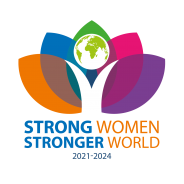 Reviderad 2021Vänskap, Hjälpsamhet och Internationell förståelse är de övergripande ledorden för Inner Wheel. Vid Convention vart tredje år beslutas om ett gemensamt socialt paraplyprojekt för en kommande 3-årsperiod. Vid digitala Convention i Jaipur 2021 beslöts projektet ”Strong Women, Stronger World” för perioden 2021-2024. Projektet har en speciellt utformad logotype. Varje IIW president har ett eget personligt tema med en logotype under sitt verksamhetsår. Detta tema förutsätts få största möjliga internationella uppslutning.StadgarIIWs stadgar är bindande för alla medlemmar och gäller emblem, kvalifikationer för medlemskap, val av IIW-funktionärer och Board Directors. Det officiella språket är engelska.Strukturer på nationell nivåLänder med ett stort antal klubbar, många distrikt, en vald nationell styrelse och en vald nationalrepresentant.Länder med ett antal klubbar, några distrikt och en vald nationalrepresentant.Länder med ett litet antal klubbar vilka bildar ett eller flera distrikt, men utan en vald nationalrepresentant.Länder, som inte har någon nationell struktur eller några distrikt utan har ett antal enskilda icke-distriktstillhörande klubbar.Distrikt och klubbar inom ett begränsat område kan bilda en nationell styrelse (minimum två distrikt). Den nationella styrelsen ska bestå av valda funktionärer och rådsmedlemmar och en vald nationalrepresentant. Se a) ovan.Det finns möjlighet att dela ett distrikt och det finns även möjlighet att upplösa ett distrikt. Det finns ingen begränsning av antalet medlemmar i en klubb. Om man anser att klubben är för stor för att fungera på ett tillfredställande sätt kan den delas. Man måste då ta i beaktande, att en ny styrelse och verkställande utskott måste väljas för den nya klubben. När en klubb minskar i storlek, kan den fortsätta fungera så länge medlemmarna så önskar. Det är möjligt att upplösa klubben och låta medlemmarna ansluta sig till andra klubbar. Små klubbar kan slås samman. Nationella stadgarNationella stadgar på klubb-, distrikts- och nationell nivå måste godkännas av IIWs verkställande utskott.
Dessa stadgar gör det möjligt för medlemmarna att engagera sig i sitt medlemskap enligt sitt eget lands seder och traditioner.Nya medlemmarVälkomnande av nya medlemmarDetta är ett förslag till välkomnande av nya medlemmar: I början av mötet läser presidenten upp syftet med Inner Wheel (se Stadgar, Instruktioner och Handbok) och tilltalar var och en av de nya medlemmarna vid namn och säger: ”Du har blivit inbjuden att bli medlem i vår Inner Wheel-klubb, därför att vi är säkra på att du kommer att uppskatta den vänskap och omtanke, som ett medlemskap hos oss medför.
Vi tror, att du kommer att finna nöje i att vara en del av en internationell organisation som Inner Wheel, att aktivt ta del av allt som klubben erbjuder samt att på sikt åta dig styrelseuppdrag.
Vi hoppas, att du känner, att du befinner dig bland vänner och att du kommer att finna alla aspekter av Inner Wheel intressanta.Presidenten uppmanar alla närvarande att resa sig upp och säger till den nya medlemmen: ………………………………………………………… å …………… Inner Wheel-klubbs vägnar välkomnar jag dig. (Vänder sig till klubben) Jag presenterar ………………., vår nya medlem för er och ber er ta upp henne i vår gemenskap.”
Se även under Seder och bruk.Besök i andra klubbarReviderad 2021Tid och plats för möten kan variera och medlemmar, som önskar besöka andra klubbar, bör därför kontakta klubben på förhand. 
Medlemmar, som inbjuds att tala vid besök i klubbar i andra länder än det egna, gör det på eget ansvar. I sådana fall måste man vara speciellt noga med att alla fakta och all information är korrekt. ExtensionIngen medlem får företräda IIW utan att först ha tagit kontakt med IIWs sekretariat.
Alla medlemmar får informera om Inner Wheel, speciellt när man träffar presumtiva medlemmar. För att kunna ge korrekt information ska man känna till stadgarna och denna världsomfattande organisations historia. Extension på distriktsnivåEn Extension Organiser ska ge information om Inner Wheel inom sitt distrikt och i samarbete med Inner Wheel bilda nya klubbar samt hjälpa till med delning av stora klubbar. Funktionen innehas av Immediate past distriktspresident. För kontinuitet kan det vara lämpligt att bilda en extension kommitté förslagsvis bestående av de tre senaste past distriktspresidenterna.Bildande av ny klubbNär tio eller fler presumtiva medlemmar enats om att bilda en IW-klubb kallar extension organiser till konstituerande möte med följande föredragningslista:Förrätta val av ordförande, sekreterare och justerare för mötet.Besluta att bilda en klubb.Fastställa klubbens namn.Förrätta val av styrelse, revisorer och delegater med suppleanter till distriktsmöte.Fastställa årsavgift.Fastställa mötesdag.Besluta om dag för charterhögtid om det är möjligt. Extensionsarbete bör planläggas i samråd med distriktspresidenten som hålls underrättad om utvecklingen. Rapport om arbetet ska lämnas på distriktsmötena av Im. past distriktspresidenten.Protokoll från mötet, ansökan om charter samt, om möjligt, uppgift om tidpunkt för charterhögtid sänds till nationalrepresentanten som översänder handlingarna till IIWs styrelse och informerar distriktssekreteraren. När IIWs styrelse erhållit ansökningsformuläret, registreras klubben och tilldelas sitt charternummer. När IIWs styrelse mottagit klubbens medlemsavgifter, översänds charterbrevet undertecknat av IIWs president till nationalrepresentanten. Alla som blir medlemmar i klubben under de två första månaderna efter det konstituerande mötet betraktas som ”chartermedlemmar” och skriver sina namn på baksidan av charterbrevet.När distriktsavgiften betalats, har klubben rätt att sända delegater till distriktsmöten, även om charterbrev inte erhållits.CharterhögtidReviderad 2021Överlämnandet av charterbrev och IW-emblem brukar ske vid en sammankomst, som ges festlig prägel.En charterhögtid bör planläggas i samråd med nationalrepresentanten och extension organiser. Till charterhögtiden brukar klubben inbjuda:Nationalrepresentanten.SIWRs president.Distriktspresidenten.Klubbens charterpresident.Meddelande om charterhögtid bör sändas till distriktets klubbar, så att medlemmarna får möjlighet att delta.Om styrelsemedlemmarna i en nybildad klubb inte har fullgjort en hel befattningsperiod, kan de väljas för ytterligare ett år.
Klubbens avgifter för charterhögtiden bör täcka alla kostnader för högtiden. Reducerad årsavgift tas ut av klubbar som bildats mellan den 1 januari och 30 juni.Delning av klubbKontakta nationalrepresentanten när behov finns att dela klubben. Beslut om delning av klubb ska fattas på ett möte där minst 2/3 av klubbens medlemmar är närvarande. Röstning kan ej ske via fullmakt, se §8 under B Röstning i övriga frågor. Kallelse ska utgå minst 14 dagar i förväg.Varje ny klubb väljer och nominerar styrelse var för sig. Den ursprungliga klubben bedriver verksamhet fram till den 30 juni. 
De nya klubbarna träder i funktion den 1 juli. 
Meddelande sänds omedelbart till nationalrepresentanten som underrättar IIWs sekretariat. Innan klubbkassan delas, bör eventuella styrelseemblem till de nybildade klubbarna inköpas. Styrelseprotokoll och kartotek från den ursprungliga klubben ska förvaras av en av de nya klubbarna och ska stå de övriga klubbarna till förfogande.
Klubbens tillhörigheter fördelas efter överenskommelse.Återstoden av klubbkassan ska uppdelas efter antalet medlemmar i varje klubb. Om den ursprungliga klubbens charterbrev inte kommer att gälla för någon av klubbarna, ska det översändas till nationalrepresentanten f.v.b. till IIWs sekretariat. Sammanslagning av klubbarNär en klubb överväger att gå samman med en annan klubb, måste det godkännas av IIW, kontakta därför nationalrepresentanten.När en klubbs medlemsantal minskar så att det uppstår svårigheter att välja ledamöter till klubbstyrelse, att klubben inte fungerar effektivt eller att man inte lyckas rekrytera nya medlemmar, är det möjligt för två eller flera klubbar att gå samman, för att garantera att lojala medlemmar inte förloras för Inner Wheel.Medlemmarna i var och en av de sammangående klubbarna måste komma överens med enkel majoritet.De sammangående klubbarna bör ligga nära varandra.Vid val av namn kan förtur ges till den äldre eller större klubbens namn eller en kombination av de befintliga. Namnändringar måste godkännas av IIW.Distriktets VU kan vara behjälplig vid sammanslagningen, på samma sätt som vid bildandet av ny klubb.Klubbarnas tillgångar måste redovisas och beslut om medlen tas av de sammangående klubbarna.Upplösning av klubbFrågan om upplösning av en klubb måste ingående behandlas med distriktets VU för att i första hand få support och råd som syftar till att klubben vitaliseras och kan leva vidare.Beslut om upplösning fattas endast på en klubbs årsmöte eller på ett extra möte. För upplösning fordras, att minst 50 % av klubbens medlemmar är närvarande. Två tredjedels majoritet av närvarande medlemmar krävs för att ett beslut ska gälla.Beslutas upplösning skrivs protokoll från mötet och kopia av protokollet sänds med följebrev till nationalrepresentanten. Om upplösning beslutas, ska mötet med enkel majoritet ta ställning till, hur klubbens medel ska disponeras, sedan alla ekonomiska förpliktelser fullgjorts. Samtliga IW-emblem, presidentkedja, styrelseprotokoll och andra officiella handlingar samt flaggor ska överlämnas till distriktsarkivarien. Charterbrevet ska sändas tillbaka i rekommenderat brev till nationalrepresentanten, som skickar det till IIWs sekretariat.KorrespondensReviderad 2021Information sker vanligen från klubb till distrikt och från distrikt till SIWR och nationalrepresentanten, som vid behov vidarebefordrar ärendet till IIWs kansli. I vissa fall kan klubben skriva direkt till IIWs kansli eller till SIWR, men kopior av korrespondensen skickas till nationalrepresentanten respektive distriktssekreteraren.ValReviderad 2021Det finns fyra slags val. Val till klubb, distrikt, nationell styrelse och International Inner Wheel.Medlemmarna nominerar till klubbstyrelsen.Klubbarna nominerar till distriktsstyrelsen.Distriktskommittéerna nominerar till den nationella styrelsen.Distriktskommittéerna i länder med nationell styrelse får nominera internationella funktionärer, Board Directors och redaktör samt nationalrepresentant och ersättare för henne.Nomineringar av funktionärer och Board Directors i IIWs styrelse ska vara IIWs sekretariat tillhanda senast den 30 september. Före dess, vid vårens rådsmöte, ska SIWR informeras om vilken/vilka kandidater som distrikten nominerat.                                                                           Det är distriktets skyldighet att försäkra sig om att den nominerade har de rätta förutsättningarna att utföra det arbete som krävs.                                                                                                  SIWR eller distriktet i fråga ska kontrollera de nominerades nuvarande och tidigare befattningar.                                                                                                                                                 Den nominerade måste ge sitt samtycke.                                                                                    Alla funktionärer och medlemmar av kommittéer ska skriftligen nomineras vid en överenskommen och fastställd tidpunkt. De ska väljas årligen även om de kan inneha sin post i mer än ett år. Röstningsförfarandet på alla nivåer är val genom enkel majoritet av rösterna.Funktionärer på alla nivåer ska nomineras varje år. Det åligger klubbstyrelsen att i klubbens månadsbrev meddela vilka funktionärer som ska nomineras och vid vilken tidpunkt.
InternationelltEn klubbmedlem har rätt att genom sin klubb nominera kandidater från sitt land på alla nivåer. Kandidaten måste först ge sitt samtycke till nomineringen. Eftersom nomineringen ska vara IIWs sekretariat tillhanda senast den 30 september uppmanas klubbarna att förbereda nomineringarna till IIW till vårens distriktsmöte. SIWRs president ska underrättas innan vårens rådsmöte, när en svensk IW-medlem nomineras till en befattning i IIW. Se ovanNationellt
Nomineringarna till SIWR och distriktens VU samt egna klubben förbereds på hösten året innan nomineringarna ska lämnas in. Enkel majoritet ska praktiseras som valmetod.Om man vill nominera en kandidat till IIW, en rådsfunktionär från ett annat distrikt eller en distriktsfunktionär från en annan klubb, måste alltid vederbörande distrikt respektive klubb först kontaktas.Valkommittéer får inte förekomma. Om ingen nominerats till distriktets VU respektive klubbstyrelse inom fastställd tid, är respektive president ansvarig för att kandidat nomineras. Även om en distriktskommitté har nominerat en funktionär till IIW eller SIWR står det klubbarna i distriktet fritt att rösta på annan nominerad kandidat.Om två eller flera kandidater nominerats till en befattning inom IIW eller SIWR måste valförrättning ske inom landet.Val till SIWR, före vårens rådsmöteVal till IIW, i god tid före den 30 septemberValförrättningen genomförs av en tillsatt kommitté inom SIWRVal av internationell styrelse se även IIWs stadgar.ValförrättningEn valförrättare och två ledamöter utses av SIWRs VU.Valförrättaren ska vara rådspresidenten eller någon medlem av SIWR. Enligt seden får inte valförrättaren eller ledamoten ha aktuell nominerad i sitt distrikt. Övrig ledamot kan vara medlem i SIWR eller tidigare medlem i SIWR eller i IIW. Röstkuverten sänds till valförrättaren som daterar dem med ankomstdag. Vid rösträkningsmötet räknas ytterkuverten och avprickas på en lista. Ytterkuverten sprättas. De vita kuverten innehållande röstsedlarna sprättas. Finns anteckningar på det vita kuvertet eller röstsedeln ogiltigförklaras röstsedeln. Endast markering på röstsedel får göras på avsedd plats.Ogiltigförklarade röster sparas i ett särskilt kuvert två månader efter rösträkningsdagen och förstörs tillsammans med övriga röstsedlar.Röstsedlarna sorteras och räknas. Vid lika röstetal för vinnande har presidenten avgörande röst, som ska ha lagts konfidentiellt i ett kuvert före sammanräkningen och som ska finnas igenklistrat på bordet från början.Nominerade meddelas om resultatet av valet men inga röstetal anges. Röstsedlarna förvaras hos valförrättaren i två månader efter rösträkningen och förstörs sedan.Avgående funktionärer och befattningshavare	Det är alla befattningshavares skyldighet att, när de lämnar sin post, se till att deras efterföljare får alla tidigare protokoll och övriga dokument, som bidrar till kontinuitet och ger information om posten.Kommittéer			                                    Kommittéer kan bildas på klubb- eller distriktsnivå när så krävs av någon orsak, t.ex. inför ett rally. Alla sådana kommittéer är ansvariga inför råds-, distrikts- eller klubbstyrelsen. Presidenten är, i egenskap av sitt uppdrag, medlem i alla kommittéer. FormulärFör att spara så mycket som möjligt och där det är praktiskt genomförbart skickar IIW en huvudkopia av de olika formulären till varje land för kopiering och användning inom landet.Formulär finns även på www.internationalinnerwheel.org eller skickas direkt till klubbens/distriktets/den nationella styrelsens e-postadress.Nominering och val     Reviderad 2021* Protokollförda nomineringar till Board Director ska vara vårens rådsmöte tillhanda. Om flera nominerats ska SIWR tillsätta en valkommitté. ** Protokollförda  nomineringar till SIWR ska vara höstens rådsårsmöte tillhanda. ArkiveringSIWR ansvarar för arkivering av internationella och nationella handlingar. Distrikten ansvarar för distriktskommitténs och i distrikten ingående klubbars handlingar. Såväl SIWR som varje distrikt utser en arkivarie. Förteckningsplaner finns att få från rådsarkivarien eller att ladda ner från hemsidan.
ANVISNINGAR FÖR ARKIVERING - SIWR, DISTRIKT, KLUBBARSvenska Inner Wheel Rådet har 1987, vid den ändrade distriktsindelningen i samråd med Riksarkivet, utarbetat anvisningar för arkivering av rådets, distriktens och klubbarnas arkivhandlingar. Det innebär att:SIWRs arkivhandlingar överlämnas efter överenskommelse till rådsarkivarien, som ordnar och förtecknar dem innan de deponeras i Riksarkivet.Distriktets arkivhandlingar överlämnas efter överenskommelse till respektive distriktsarkivarie, som ordnar och förtecknar dem innan de deponeras i respektive landsarkiv.Klubbarnas arkivhandlingar överlämnas efter överenskommelse till respektive distriktsarkivarie, som ordnar och förtecknar dem innan de deponeras i respektive landsarkiv.Riksarkivets anvisningar innebär således att respektive distriktsarkivarie har ansvar för dels sitt distrikts arkiv, dels distriktets samtliga klubbars arkiv. En begränsning av antalet arkiv där Inner Wheels handlingar förvaras medför en bättre översikt och lättare tillgänglighet för forskningen.Deponering av arkivhandlingar innebär, att handlingarna fortfarande ägs av inlämnaren och kan tas tillbaka av denne, samt att inlämnaren kan låna tillbaka handlingar vid behov. Detta lånesystem samt möjligheten för klubbarna att spara kopior av sina handlingar innebär att klubbarna har tillräcklig tillgång till önskade dokument vid jubileum eller liknande. Syftet är alltså att föra samman de numera splittrade arkivhandlingarna till större enheter.	 Convention Regler för deltagande, förhandlingar och behandling av motioner, se Convention under Internationella stadgar.
Regler för framläggande av motioner (proposals) till Convention, se under rubriken Motion (proposal) i Handboken.Flödesschemat kan vara till hjälp för råd, distrikt och klubbar.
Siffrorna i tabellen är antal månader före Convention.Rådspresidenten deltar i Convention och äger en röst för SIWR. RP kan inte vara röstande ombud för klubbar eller distrikt, det är NRs uppgift.
Nationalrepresentanten deltar i Convention och äger en egen röst. Kan vara Proxy Vote Holder (PVH) för distrikt och klubbar samt ersättare för RP.Vilka kan vara röstande delegater?
Varje klubb, distrikt och nationell styrelse äger rätt att skicka en röstande delegat eller ombud/PVH samt de nämnda ovan.Dessa kan utse som ersättare en nationalrepresentant, past nationalrepresentant, past IIW styrelsemedlem, past Board Director, en distriktskommittés röstande delegat/PVH eller IIWs officiella ombud att rösta i deras ställe. Ingen röstande delegat/PVH får vara ombud för mer än 70 röstberättigade.
Beslut om vilka som är röstande delegater/PVHBeslut tas och protokollförs senast på DÅM och RM hösten före Convention. Förslag till röstande delegat/PVH framförs av distriktets VU/SIWRs VU och distriktskommittén/rådet beslutar. Distrikten lägger distriktets röst så att den speglar klubbarnas åsikt. SIWR handlägger sin röst på samma sätt.För distrikten gäller att utsedd delegat/PVH ska ha mycket goda kunskaper i engelska och ha stor erfarenhet av styrelsearbete inom Inner Wheel. Den röstande delegaten ska efter Convention på lämpligt ställe redogöra för hur motionerna har behandlats, hur utfallet blivit i varje enskild motion och om och varför ombudet har röstat efter eget gottfinnande vid enstaka motion, så att medlemmarna/rådet får den information de kan kräva mot bakgrund av att det är medlemmarnas pengar som möjliggjort deltagandet i Convention.Ersättare för röstande delegater/PVH ska utses på samma sätt och vid samma tillfällen.Resultaten av röstningarna vid Convention skall redovisas av PVH till distrikten efter Convention.Conventions 1970-2021 
Reviderad 2021Allmänna motioner antagna vid Conventions
TREDJE CONVENTION – Sydney, Australien, 1976
Med tanke på den kompetenta organisationen och de fast rotade ideal som Inner Wheel står för i dag föreslog det verkställande utskottet i Distrikt 39 i Sverige, att alla Inner Wheel-medlemmar skulle anta och delta i ett tema på internationell basis. Det valda temat skulle årligen fastställas av IIWs styrelse.SJÄTTE CONVENTION – Orlando, Florida USA, maj 1985
Conventions ska sträcka sig över tre dagar, registreringsdagen oräknad. Workshops anordnas och föreläsningar ges på ämnesområden som är viktiga för mänskligheten, d.v.s. teman som är väsentliga för kvinnor över hela världen, t.ex. utbildning, oberoende och jämlikhet.SJUNDE CONVENTION – Stavanger, Norge, april 1988 
International Inner Wheel ska studera frågan om behandlingen av barn i pornografiindustrin och använda alla medel som står till dess förfogande till att fördöma utövandet och dess företrädare.ÅTTONDE CONVENTION – Haag, Nederländerna, april 1991
Man föreslog att en fond skulle inrättas för att markera International Inner Wheels 25-årsjubileum. Pengarna, som samlas in ska användas i det land där insamlingen skett och gå till Rädda Barnen eller liknande barnorganisationer.NIONDE CONVENTION – Sydney, Australien, oktober 1993
International Inner Wheel måste begränsa sitt deltagande i Förenta Nationerna (t.ex. ECOSOC och UNICEF) till att vara observatör med konsultativ status.TIONDE CONVENTION – Berlin, Tyskland, april 1997
International Inner Wheel ska göra det möjligt för en medlem av det verkställande utskottet, ansvarig för organisationens FN-intressen under det Inner Wheel-år som infaller under World Conference of Women, att representera International Inner Wheel och vara officiell delegat vid konferensen.Presidenten konstaterade att såsom förslaget framställdes stred det mot ” the Affiliation Clause”, men som en allmän motion var den inte bindande. Det skulle vara två Conventions innan nästa World Conference of Women, vilket skulle göra det möjligt för medlemmar att presentera en förändring av the Affiliation Clause eller en omarbetning av ovan nämnda allmänna motion.ELFTE CONVENTION – Stockholm, Sverige, maj 2000
International Inner Wheel ska göra det möjligt för en medlem av det verkställande utskottet, ansvarig för organisationens FN-intressen under det Inner Wheel-år som infaller under World Conference of Women, att representera International Inner Wheel och vara observatör vid konferensen.TRETTONDE CONVENTION – Christchurch, Nya Zeeland, 2006
En utmärkelse instiftades i Margarette Goldings namn att utdelas för synnerliga personliga insatser i Inner Wheels eller samhällets tjänst.Unicefs Global Girl’s Education I Madagaskar utnämndes till International Inner Wheel Project 2006 – 2009. FJORTONDE CONVENTION - Kota Kinabalu, Sabah Malaysia, maj 2009 
Unicefs Global Girl’s Education I Bolivia utnämndes till International Inner Wheel Project 2009 – 2010. FEMTONDE CONVENTION – Istanbul, Turkiet, april 2012 Ett viktigt beslut på Convention gällde motion 17. Beslutet innebar att IIW nu kan ta in kvinnor utan Rotary- Rotaract- eller IW-anknytning. Inner Wheel blev en fristående organisation i förhållande till Rotary. Ett annat beslut var att IIWs styrelse skulle undersöka möjligheten att bilda en Constitution Council. Föreslagna konstitutionella ändringar framläggs för röstning 2015 och den första Constitution Council kan hållas 2018.Det beslutades också att mindre ändringar i stadgarna, sådana som rättelser av tryckfel, utelämningar, typografiska fel, förenklingar, förklaringar och korsreferenser, skulle kunna utföras av stadgekommitténs ordförande, stadgekommittén och IIWs styrelse utan att varje förslag till ändring lades fram för röstning vid Convention.Det bestämdes att organisationen skulle ihågkomma United Nations International Day of Peace den 21 september årligen. Samarbetet med NGOs, Non Governmental Organisations, som har liknande program som IIW skulle också uppmuntras.International Social Project 2012 – 2015. Beslut fattades att paraplyet för insamlingar världen runt skulle vara ”Happier Futures” med särskild betoning på barns behov. Länderna väljer sina egna projekt under temat ”Happier Futures for Children”.En logotype har designats för att användas vid alla Inner Wheels insamlingsändamål. Se Emblem/märken i Handboken.SEXTONDE CONVENTION – Köpenhamn, Danmark, maj 2015Motioner som antogs var bl.a. att antal medlemmar för att starta en klubb minskades till tio. Före detta IIW-president kan inte nomineras till IIW Board. Namnändring: Editor till Editor/Media Manager. Klubbars motioner om förändring av stadgar ska granskas av distriktskommittén. Även distrikt får inbjuda personer de önskar hedra med hedersmedlemskap. Anvisningar om förfarande vid uteslutning av medlem.SJUTTONDE CONVENTION - Melbourne, Australien, april 2018Motioner som antogs var bl.a. att antalet hedersmedlemmar får inte vid något tillfälle överstiga fyra personer. Om VU i två distrikt är överens får medlem som så önskar byta klubb. För en ny klubb behöver klubbnamnet inte motsvara Rotary-klubbens namn på orten. Varje Inner Wheel-medlem som går till domstol med ärenden utan att först på alla sätt försökt lösa problemet inom Inner Wheel, ska uteslutas. Klubbar får föreslå hedersmedlemmar (Honorary Membership). Verkställande utskottets uppgifter klargjordes. Kopior av räkenskaperna skickas till alla klubbar tillsammans med protokollet från IIWs styrelsemöte. Nationalrepresentant får inte samtidigt inneha någon annan funktion på klubb- eller distriktsnivå. I land utan nationell styrelse ska nationalrepresentanten inte delta i distriktens styrelsearbete. Uppdraget som nationalrepresentant gör henne behörig att bli medlem i IIWs styrelse (Board Director).Reviderad 2021ARTONDE CONVENTION - Jaipur, Indien, april 2021. Digitalt.Motioner som antogs var bl.a. införandet av elektronisk röstning. Möjlighet att utarbeta stadgar på nationell-, distrikts- och klubbnivå i länder med nationell styrelse. Borttag av de tre kategorierna för medlemskap. Nu gäller 18 år och att en majoritet av medlemmarna tillstyrker. Aktiv Hedersmedlem är en ära och ingen ekonomisk fördel, medlemmen betalar sin avgift som vanligt. Numera är röstvärvning (Canvassing) tillåtet. IIWs finansiella överskott ska kunna användas till PR-material m.m. Överskott från Convention används till organisation av nästa Convention.Datoriserade lösningar

HemsidorIIWwww.internationalinnerwheel.org 
Klubbar och distrikt uppmanas att regelbundet besöka IIWs hemsida och att uppmana sina medlemmar att göra detsamma. Hemsidan ger ytterligare information och uppdateras regelbundet. Hemsidor från Inner Wheel-klubbar i hela världen visas.
Formulär, broschyrer, och newsletters kan laddas ned och kopieras.
Information om internationella projekt finns tillgänglig liksom information om Convention och förslag framlagda till Convention.SIWR
Reviderad 2021www.innerwheel.se 
Varje klubb, varje distrikt och SIWR har till sitt förfogande såväl publika som interna sidor. All information i organisationen ska presenteras på hemsidan, för att snabbt nå ut till medlemmarna. Från hemsidan kommer man vidare till Inner Wheel i hela världen. Här finns dokument av alla slag lagrade, t.ex. stadgar, protokoll, månadsbrev, handböcker, PM och rapporter. Klubbsidorna innehåller vad klubben önskar förmedla från besök, möten och annat. Här finns också möjligheten att skriva minnesord över avlidna medlemmar. Från hemsidan loggar man in i medlemsregistret för egna uppdateringar i medlemsregistret och för att ta del av den information som inte ligger på den öppna hemsidan.På hemsidan kan man även läsa Inner Wheel Nytt. 
Kontakta matrikelansvariga i klubben för att få inloggning till medlemsregistret. 
Uppdateringar och utveckling av hemsida/medlemsregister beslutas av SIWRs IT-Samordnare och SIWRs Webmaster tillsammans och ska rymmas inom ramen för IT-budgeten. Kostnader därutöver beslutas av SIWR.Facebook
För alla innerwheelare i Sverige finns en egen Facebook-grupp. 
Adress: Facebook/Inner Wheel SverigeDatabaserReviderad 2021
SIWR medlemsregisterMedlemsregistret är ett register över alla medlemmar i Inner Wheel i Sverige. I medlemsregistret finns även aktuella funktionärer i klubb, distrikt och råd. Dessa uppgifter lagras och blir framtida kartoteksuppgifter som följer medlemmen om hon flyttar. Om födelsedatum lagras kan en lista över födelsedagar tas fram.Varje medlem med e-postadress och lösenord i registret når sina uppgifter från hemsidans medlemsregister och kan uppdatera dessa. Medlemsregistret är underlag för den årligen tryckta matrikeln över Inner Wheel Sverige samt används bl.a. för att ta fram adresser för utskick av Inner Wheel-Nytt.Digitalt arkiv/DokumentförvaringDenna dokumentförvaring är ett komplement till de funktionärspärmar som övertas från våra företrädare. Här förvaras alla dokument som visas på rådets, distriktens och klubbarnas hemsidor. Respektive webmaster ansvarar för detta, men måste digitalt erhålla dokumenten från övriga funktionärer.Dokument på hemsidan visas i pdf-filer. Dokument, som är fastställda t.ex. protokoll förvaras endast i pdf-filer. Dokument, som över tid behöver uppdateras t.ex. PM, tidsplaner o.dyl., förvaras även i word-filer. Vid behov kan dessa således begäras ut från webmaster.Instruktioner för webmaster finns på hemsidan under Bibliotek/Övrigt och IT-dokument.OBS! Dokumentförvaring får ej förväxlas med det arkiv för originalhandlingar, som handhas av arkivarierna i råd och distrikt.IIW register Denna databas är underlag för den internationella matrikeln (Directory), som innehåller information om alla distrikt, klubbar m.m. inom Inner Wheel i hela världen.Rådets IT-samordnare ansvarar för uppdateringen av IIW Directory.RegistreringFöljande funktionärer är registrerade i IIWs databas med uppgift om namn, adress, telefon och e-postadress: Nationalrepresentant, rådspresident, rådssekreterare, rådsskattmästare, RISO, IW-Nytts redaktör, distriktspresidenter, distriktssekreterare, distriktsskattmästare, distriktsredaktörer, DISO, klubbpresidenter, klubbsekreterare och ISO.   Ekonomi      SIWRDistriktskommittéerna fastställer på vårens distriktsmöten årsavgiften på förslag från SIWR och på höstens distriktsårsmöten behandlas frågan om ansvarsfrihet för SIWR för föregående verksamhetsår. SIWRs  intäkter består av IIWs årsavgift SIWRs årsavgift prenumerationsavgiften för Inner Wheel Nytt matrikelavgift registeravgift.
Dessa intäkter ska täcka kostnader för SIWRs verksamhet, möten och resor, Inner Wheel Nytt, matrikel, hemsida samt medlemsregister.Årsavgiften till IIW vidarebefordras till IIWs sekretariat.SIWRs kostnader för möten och resor fördelas enligt nedan:
Resa och logi betalas av SIWRnär rådspresidenten deltar i distriktsmöten enligt besöksplanen, medverkar i charterfester eller gör andra tjänsteresornär vice rådspresidenten deltar i distriktsmöten enligt besöksplanen.Resa, logi och konferensavgift betalas av SIWRnär rådspresidenten, Immediate past presidenten, vice rådspresidenten, rådssekreteraren eller rådsskattmästaren deltar i rådsmöten och informationsmötennär adjungerade rådsfunktionärer deltar i rådsmöten när inbjudna rådsfunktionärer deltar i informationsmöten när inkommande funktionärer adjungeras till rådsmöten när nationalrepresentanten och/eller rådspresidenten deltar i Nordic Meetingnär nationalrepresentanten och/eller rådspresidenten deltar i det årliga nationalrepresentantsmötet i Europa när nationalrepresentanten och/eller rådspresidenten deltar i Convention när rådets IT-samordnare arrangerar utbildnings-/informationsmöten för rådets nya IT-funktionärer. Logi och konferensavgift betalas av SIWRnär rådets IT-samordnare arrangerar utbildnings-/informationsmöten för distriktens nya IT-funktionärer. När rådspresidenten besöker distrikt och klubbar vid andra tillfällen än ovan angivna, står inbjudaren för kostnaderna liksom vid övriga rådsfunktionärers besök i distrikt och klubbar.Lokalkostnader vid rådsmöten och informationsmöten arrangerade av SIWR betalas av SIWR. När IIW-presidenten inbjuds står SIWR för kostnaderna inom Sverige.Utdelning av Margarette Golding Award kan ske av ansvarig klubb-, distrikts- eller rådspresident eller den som föreslagit kandidaten. Kostnaderna betalas av respektive enhet.Kostnader för rådspresidentens engagemang i samband med hjälpprojekt belastar respektive projektkonto.
Reseersättning – Reseutjämning, se Reseregler i Handboken.Distrikt
Reviderad 2021Distriktskommittén fastställer distriktsavgiften på vårens distriktsmöte för nästkommande verksamhetsår på förslag från distriktets VU. På höstens distriktsårsmöte behandlas frågan om ansvarsfrihet för föregående verksamhetsår för distriktets VU.I distriktsavgiften ingåravgift till IIW (inkluderar prenumerationsavgift för International Inner Wheel Magazine)avgift till SIWRavgift för matrikelprenumerationsavgift för Inner Wheel Nyttregisteravgiftdistriktets kostnader fördistriktspresidentens besök i klubbarna, resa och eventuellt logidistriktspresidentens deltagande i rådsmöteninkommande vice distriktspresidentens deltagande i vårens rådsmöteövriga VU-medlemmars deltagande i informationsmötenVUs deltagande i VU-möten och distriktsmötendistriktspresidentens deltagande i charterhögtider och jubileer i distriktet (se reseregler i Handboken)funktionärsemblem för VU, porto, kontorsmaterial, telefon, eventuella reseutjämningsbidrag m.m.lokalhyra vid distriktsmöten samt kostnader för distriktets gäster.Bank- och plusgirokonton. Klubbar och distrikt måste vid öppnande av bank- eller plusgirokonto använda eget organisationsnummer.KlubbarKostnader för driften av Inner Wheel på alla nivåer ska täckas av medlemsavgifter. När man bestämmer klubbens årsavgift måste man försäkra sig om att den täcker årsavgiften till IIW, till SIWR och till distriktet. Dessutom ska årsavgiften täcka klubbens löpande utgifter.Klubbens årsavgift måste vara hög nog för att täcka röstande delegaters kostnader för deltagande i distriktsmöten. En delegat ska alltid acceptera dessa ersättningar, eftersom det är Inner Wheels policy att se till att ingen medlem ska vara förhindrad att delta i klubbens arbete på grund av de utgifter detta medför. Reseersättning Beslutas av varje klubb i enlighet med gällande skatteregler.
Årsavgiften Inkluderar distriktsavgiften och medel för klubbens löpande utgifter.Årsavgiftens storlek för nästkommande år fastställs vid klubbens årsmöte.Verksamhetsåret löper mellan 1 juli och 30 juni.Vid underlåtenhet att betala in distriktsavgiften inom stipulerad tid, äger klubbens delegater inte rätt att rösta vid distriktsmöte och Convention.Hjälpverksamhet Det står varje klubb fritt att idka hjälpverksamhet. Detta kan ske på olika sätt t.ex. genom insamlingar och lotterier. Ändamålet med insamlingen ska alltid anges och vara väl definierat. Insamlade medel får inte användas till att betala klubbens kostnader, om detta inte angivits före insamlingens början.Det är väsentligt att meddela klubbmedlemmarna om resultatet av insamlingen t.ex. i månadsbrevet.Rapport över samtliga insamlade medel ska vara rådsskattmästaren tillhanda senast den 15 april. Insamlade medel under perioden 15 mars föregående år till den 15 mars innevarande år redovisas därför på den blankett som kommer från rådsskattmästaren via distriktsskattmästaren i slutet av januari. Distriktsskattmästaren behåller en kopia och får möjlighet att rapportera resultatet på ett distriktsmöte. PM om detta finns att få från rådsskattmästaren.Resultatet för hela landet redovisas sedan till medlemmarna. Se närmare information i Handboken under Hjälpprojekt. Insamling av medelVarje klubb hittar sina egna vägar att samla in pengar. Några exempel är lotterier, basarer, loppmarknader, försäljning av saker gjorda av medlemmarna, boutiquer, sällskapsspelkvällar, kvällar med inbjuden talare och modevisningar, musikarrangemang m.m.Emblem/märken Reviderad 2021Alla emblem ska vara av godkänd design och får bäras vid alla Inner Wheel-sammankomster. Vid besök i andra organisationer bärs funktionärsemblem endast om man är officiellt inbjuden att representera Inner Wheel. En klubbpresident bör bära sin kedja vid alla sammankomster i sin egen klubb eller då hon deltar i charterrepresentationer, distriktsmöten, rallyn, konferenser och Convention.
Om en medlem inbjuds att delta i andra sammankomster eller organisationer för att representera sitt distrikt eller sin klubb, ska lämpligt funktionärsemblem bäras. 
Om en medlem som bytt klubb önskar bära sitt tidigare klubbmärke och stege är det tillåtet, om hon bär det åtskilt från den nya klubbens märke.
Medlemmar uppmuntras att regelbundet bära klubbnålen, speciellt vid resor.. 
När en klubb bildas rekommenderas följande märken:
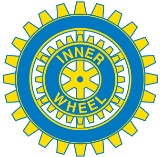 Klubbmedlemsmärke för samtliga medlemmar. Funktionärsemblem används enligt nedan:Presidentkedja, (klubb) mörkblå, bärs vid klubbens alla sammankomster och vid besök i andra klubbar samt vid distriktsmöten, Rally, Convention och andra IW-konferenser. Presidentkedjan bärs alltid ensam och ej i kombination med andra emblem t.ex. ”stege”. Efter 50 år byts det mörkblå bandet mot blå/gult band. 50-årsbandet erhålls som gåva från SIWR. Emblemet kan klubben köpa. 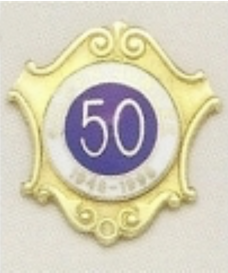 Den gamla kedjan kan t.ex. monteras på en tavla och hängas synlig under IW-mötena. Distriktspresidentens kedja är ljusblå och rådspresidentens vit.Funktionärsemblem tilldelas klubbstyrelsens och distriktsstyrelsens medlemmar. Vid avgång ur styrelsen lämnas funktionärsskylten till efterträdaren. Rådets funktionärsskyltar är i gulmetall och kombineras med namnbricka.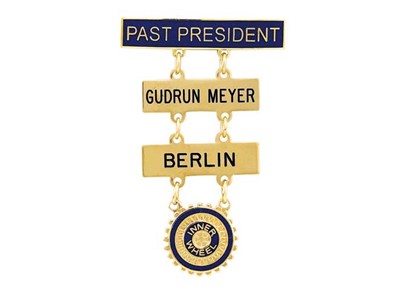 Den personliga ”stegen”, som är frivillig bärs i förekommande fall i stället för klubbens funktionärsemblem. Den sammanlänkas i följande ordning:IW-märke Skylt klubbens namnFunktionärens namnFunktion.Vid avgång ur klubbstyrelsen överlämnas funktionsskylten till efterkommande funktionär och ersätts av lämplig ”past-skylt”. ”Stegen” är personlig, behålls och bärs som övriga funktionärsemblem. Vid uppdrag i distriktets VU fästs distriktets funktionärsemblem efter ”pastskylten/-arna”.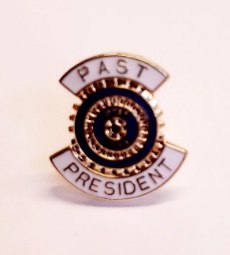 Emblem för Immediate Past President i klubb och distrikt
Detta emblem tillhör klubben/distriktet och bärs av den för året fungerande Immediate Past Presidenten. Emblemet överlämnas till efterträdaren. 
OBS! Namnskylten ska inte sättas in i detta emblem. Tidigare past presidenten bär sin ”stege” med past presidentskylt.Skyltar (brickor)		
Fästs vid ”stegen” för aktiva och past funktionärer. Motsvarande skyltar finns även för distriktets VU-medlemmar.Badge/Emblem			Dessa emblem är personliga och kompletteras med namnbricka.Nationalrepresentanten har en rombisk skylt i guld och ljusblått.En överflyttad medlem som vill bära sin förra klubbs emblem med föregående ämbetsbrickor, kan göra detta förutsatt att de bärs skilda från den nya klubbens emblem. Två separata stegar som bärs på varsin sida.Övriga emblemHonoured Active Badge (HAB) Brosch till Aktiv hedersmedlemOm ett distrikt eller en klubb önskar dela ut en HAB ska Rådets VU delges beslutet för att säkerställa att utmärkelsen behåller sin exklusivitet och att medlemmen som får utmärkelsen uppnått de högt ställda kraven/kvalifikationerna/önskemålen som medföljer utmärkelsen. 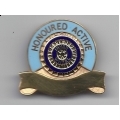 Se IIW stadgar §4 B.Klubben avgör själv om man vill köpa emblemet till  sin HAB. Emblemet är mönsterskyddat varför IIWs tillstånd måste inhämtas för användandet av emblem på nya artiklar.LeverantörerReviderad 2021Rosen Inner Wheel ForeverPå Convention i Köpenhamn 2015 introducerade HKH Prinsessan Benedikte en ljust rosa trädgårdsros kallad ”Inner Wheel Forever”. Finns hos välsorterade trädgårdshandlare och på nätet. Härdig upp till växtzon 4. www.roses-forever.com Kontakta rådsskattmästaren för närmare information.Margarette Golding AwardReviderad 2021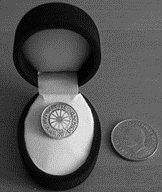 Denna utmärkelse instiftades år 2000 i Margarette Goldings, grundaren av Inner Wheel, namn för synnerliga insatser i samhällets tjänst. Utmärkelsen kan tilldelas Inner Wheel-medlemmar eller andra som utmärkt sig för ”outstanding personal service”. Dessa insatser måste vara helt utan anknytning till arbete inom Inner Wheel eller Inner Wheels insamlingsverksamhet. Kriterierna är högt ställda så att priset förblir ett verkligt betydande bevis för en individs engagemang för andra.För information och ansökningshandlingar ta kontakt med nationalrepresentanten. IIW fattar beslut. I Sverige har följande Inner Wheel-medlemmar tilldelats MGA:
2002	Koula Gille		Karlstad IWC		D 234
2003	Anna-Stina Ursby	Sigtuna-Arlanda IWC	D 235 
2004	Gull Castler Ingemansson	Lund IWC		D 239 
2007	Inga-Brita Pehrsson	Vara IWC		D 2382015	Birgitta Svensson	Hörby IWC		D 239Följande personer utan medlemskap i Inner Wheel har tilldelats MGA:
2012	Gudrun Engström	SödertäljeGrafisk profilReviderat 2021International Inner Wheel har utfärdat riktlinjer för identitetsfrågor, bl. a. hur vi ska använda vårt varumärke.Dessa Branding Guidelines finns på hemsidan.Som typsnitt ska Myriad Pro användas. Finns att ladda ner från Hemsidan.Vårt IW-märke (logotype) är vår främsta symbol som vi ska vara mycket rädda om. IW-logotypen måste alltid se ut på samma sätt och får inte förvanskas i utseende, färg, storlek etc. Den får heller inte kombineras med andra symboler, märken, logotyper och andra grafiska illustrationer.Om man bryter mot denna regel skapas en ny bild/symbol och vår ursprungliga logotype förlorar i vikt och kan få en annan innebörd. Logotyper för t.ex. speciella projekt bör återges skilda från vårt IW-märke.När emblemet (logon) visas i färg, ska färgerna vara Pantone Coated 300C alt CMYK Coated 100.69.0.0 (blå) och Pantone Coated 130V alt CMYK Coated 0.40.100.0 (gul).
Emblemet får användas endast på Inner Wheel-material.Termen ”International Inner Wheel” får inte användas som huvudrubrik på brev 
o. dyl. av klubbar, distrikt eller nationella styrelser.Nationella styrelser ska ha landets/regionens namn. Kuvert och dokumentFör samtliga kuvert och dokument gäller det att Inner Wheel-emblemet ska finnas i övre vänstra hörnet, storlek ca två cm i diameter. Text enligt nedan.SIWR	Svenska Inner Wheel RådetDistrikt	t.ex.			Distrikt 233Inner Wheel SverigeKlubb	t.ex.			Sandviken Inner Wheel KlubbDistrikt 233 Sverige
Logotype 2021-2024 Strong Women – Stronger World 		
Denna logotype har designats för att användas vid International Inner Wheels sociala insamlingsprojekt 2021-2024.Den, och andra logotyper, bör placeras åtskilda från Inner Wheels logotyp. Inner Wheel i FNReviderad 2021IIWs status i FNFörenta Nationerna (grundat 1945) är en organisation bestående av 193 medlemsstater, som ska verka för fred, rättvisa och utveckling. Förutom de anslutna staterna är ett stort antal icke statliga organisationer världen över anslutna. Dessa kallas NGO, Non Governmental Organisations. Bland dessa NGO finns, sedan 1974, IIW med konsultativ status i FN:s Ekonomiska och Sociala råd (ECOSOC) och från 1991 även i FN:s Barnfond (UNICEF).Konsultativ status innebär att IIW har rätt att sända observatörer till ECOSOCs sessioner i New York, Geneve och Wien. Denna uppgift har IW-medlemmar på respektive platser åtagit sig.Sedan 1987 är IIW accepterat som medlem av NGOs kommittéer och deltar för närvarande i:-Kommittén för kvinnans ställning i samhället.-Kommittén för social utveckling, underkommitté till ovanstående (ungdomar, åldrande, familjen och handikappade).-Narkotikakommittén.Dessa kommittéer godkänner även förslag att underställas respektive kommissions nästa möte. Även NGO-aktiviteter för FN-år och FN-decennier föreslås, diskuteras och beslutas i kommittéerna. Rapport från arbetet i FN sänds av observatörerna till IIW vice president, som är ansvarig för kontakterna med FN och som ser till att rapporterna når ut till IIW-medlemmarna. IIWs status i FN innebär också skyldighet att lämna en årlig redogörelse om medlemsländernas verksamhet i en lång rad frågor såsom kvinnans ställning, skolfrågor, miljövård etc. samt vad Inner Wheel gör i internationella frågor. Denna redogörelse sammanställs i Sverige av NR/RISO med de årliga rapporter som DISO insamlar från distriktens klubbar som grund och sänds till nationalrepresentanten.HjälpprojektReviderad  2021 SIWR stöder olika projekt både nationellt och internationellt. Under 2012-2018 bedrevs ett internationellt ”paraplyprojekt” under namnet ”Happier Futures”. På Convention 2018 i Melbourne beslöts om ett nytt internationellt ”paraplyprojekt”. ”Caring for Women and Girls” 2018-2021.  På Convention i Jaipur 2021 beslöts om ett nytt internationellt paraplyprojekt med namnet Strong Women, Stronger World.Även denna gång ska varje land bestämma egna projekt att lägga under temat.Som Internationellt hjälpprojekt har Sverige de senaste åren valt att stödja Garissa-stiftelsens verksamhet i Kenya. Stiftelsen arbetar för att ge utbildning till utsatta flickor och skydda dem från könsstympning. Nationella projekt i Sverige är (2021) IW-doktorn i samarbete med Rotary Doctors Sweden, samt insamlingen till narkotikabekämpning i samarbete med Svenska Tullverket.
Stipendier till Silviasystrarna delas ut till studerande i demensvård av överskottet 
från försäljningen av Gertrud Anderbergs rosenkort.Varje klubb kan dessutom välja ett eller flera egna klubbprojekt att stödja med lokal, nationell eller internationell inriktning.Redovisning av hjälpprojektKlubbarnas välgörenhetssatsningar redovisas enligt nedan.Insamlade medeltill internationella och nationella projekt inom SIWR skickas till SIWRs konton för dessa. Kontona finns i Inner Wheel Nytt och på hemsidan där även insamlingsresultaten redovisas löpande. till övriga projekt skickas/överlämnas direkt till den mottagare klubben valt att stödjaräknas samman och den totala summan av alla klubbars insamlade medel, via distriktsskattmästaren till rådsskattmästaren, för den sammanställning som hon vidarebefordrar till nationalrepresentanten. Detta blir underlag för den årliga rapporten till IIW. (Därför redovisningsperioden 15 mars-15 mars och kategorierna i blanketten). Nationalrepresentanten/RISO skickar varje år en rapport till IIW över de projekt eller ändamål, till vilka vi bidragit, internationellt, nationellt och lokalt. Underlag får hon förutom från rådsskattmästaren, genom den beskrivande rapport som distriktens DISO sammanställer över klubbarnas aktiviteter. Nationalrepresentantens rapport till IIW innehåller således både ord och siffror under dessa givna kategorier, som därefter blir underlag för de rapporter IIW är skyldiga att lämna till FN.Se vidare under FN i Handboken.Stipendier till Silviasystrar, SilviasjuksköterskorHösten 2009 presenterade Birgitta Gedda, Kungshamn-Lysekil-Munkedal IWC en idé om att införa ett stipendium ”Inner Wheel Silviasyster”, en uppmuntran till sjuksköterskor och undersköterskor, som vill förkovra sig för att bättre tillgodose demenssjuka personers specifika behov. Under sommaren 2009 skänkte Gertrud Anderberg, Uppsala IWC en akvarell föreställande en ros av arten Bellarosa. SIWR beslutade att sammanföra dessa båda goda idéer och resultatet blev rosenkort att säljas till medlemmar. Nettot från försäljningen utgör grunden för stipendiefonden. Stipendiet gör Inner Wheel synligt i det lokala samhället. Rosenmotivet pryder det diplom som utdelas vid stipendietilldelningen. Möjlighet finns för klubbar att förutom inköp av rosenkort, ekonomiskt bidra till stipendiekontot genom att sätta in en summa på SIWRs bankgiro som finns på hemsidan med angivande av Silviasystrar på talongen. Stipendier utdelas varje år till Silviasjuksköterskor respektive Silviasystrar som presterat goda studieresultat under utbildningen. Rådsmötet beslutar i november varje år antalet stipendier som ska delas ut.
Stipendiater utses årligen av en representant från Sophiahemmet Högskola i samarbete med Silviahemmet och Inner Wheel. Rosenkorten beställs från Gertrud Anderberg. Se avsnitt IW-artiklar. 
Projekthantering inom Inner Wheel Sverige (SIWR)Reviderad 2021Grunden för att arbeta med projekt inom SIWR är ledorden, vänskap, hjälpsamhet och internationell förståelse.
De flesta projekt inom Inner Wheel Sverige är insamling av ekonomiska medel för att bistå goda ändamål både lokalt och regionalt samt nationellt.
Att omforma idéer till konkreta handlingar är en process och resulterar i ett projekt. Kännetecken för projekt äravgränsad insatstidsbestämd insats med möjlighet till förlängningägare till projektetutvärdering, uppföljning.Projektfaser
Projekt delas in i tre faser: förstudie, genomförande och avslut.Förstudien
är projektets planeringsfas.  Där beslutas följande:Projektets innehåll (ändamålet).Hur länge projektet beräknas pågå.Ägare av projektet har kontakt med mottagare av medel.Projektansvarig (namngiven person), som är ansvarig inför rådspresidenten samt lämnar redovisning inför rådsmöten.Uppföljning ska ske över tiden.Förberedelse – planering av projektet.Vilken omfattning (klubb, distrikt, nationellt). Kriterier för avslut. I den här fasen upprättas kontakt med mottagaren av medel och en överenskommelse görs beträffande samarbete och hur ofta redovisning ska ske. Det är också en del internt arbete att informera om projektet och komma överens om vilka/vilket projekt som är aktuella för Inner Wheel. Rådsmöten och distriktsmöten är bra forum för att delge och ta emot information och synpunkter. 

Genomförandet 
då allt händer och vi alla bidrar till projektet.Presentera projektet (syfte och längd).Göra uppföljning enligt plan.Träffa mottagaren eller bjuda in mottagare till något möte.Rapport till Inner Wheel Nytt.Genomförandefasen handlar det mycket om att följa upp i rena siffror och också vad mottagaren gör med sina medel. Viktigt att medlemmarna får information och svar på sina frågor om projektet. Påminn alla om att det kommer ett slut! Om viljan skulle finnas att fortsätta med ett speciellt projekt gå då till ruta ett, förstudie. Det mesta förändras över tiden i jämförelse med när de första tankarna omformades till att vara ett projekt.Avslut då slutresultatet redovisas.Redovisa slutsumman och resultatet av projektet – vad har åstadkommits – ev. samhällsnytta.Summera tankar om projektet och också konkreta händelser.Vikta projektet - vad har varit bra och vad var mindre bra.
Denna fas är till för att summera och ge utrymme för eftertanke samt bekräftelse för den insats som har gjorts tillsammans och ger utrymme för nya projekt. Ett avstamp för något nytt som ligger i tiden.

Sammanfattning
I förstudien, starten, då formen för projektet sätts ska man våga ta tid på sig innan man går till handling. Ge utrymme för diskussion men våga också att ta beslut om ja eller nej till ett projekt.I fasen genomförande är det full fart och mycket optimism men det gäller att hålla i projektet utifrån de ramar som sattes från början. 
Tveka inte att avsluta projektet. Ett projekt har alltid ett slut och ger möjlighet till något annat fast i en annan form med nya tankar och med andra personer involverade. Helt enkelt gå mot nya friska tag och idéer!Motion (proposal)Beslut om motion fattas på ett klubbmöte på förslag av klubbstyrelse eller en enskild medlem. På grund av klubbarnas sommar- respektive juluppehåll bör motioner till höstens distriktsårsmöte förberedas under våren och motioner till vårens distriktsmöte under hösten.Motionen formuleras enligt framtagen mall, kommentarer och förklaringar bifogas och undertecknas av president och sekreterare. En motion ska vara allmängiltig och gälla hela landet, så att den inte drabbar andra klubbar eller distrikt negativt. En motion vill åstadkomma en förändring som gör att Inner Wheel förbättras och utvecklas.Motionen ska presenteras för distriktskommittén för en administrativ kontroll och lämplighet i formuleringen.Mall för att formulera motion finns på Hemsidan/Dokument/Blanketter.Till Distrikt
Tidpunkt för inlämnande av motioner till distriktsmöte fastställs av varje distrikt.Till SIWR
Motioner från en klubb ska efter beslut av distriktskommittén föreläggas SIWR. 
Tidpunkt för inlämnande av motioner till rådsmöte fastställs av SIWR.

Till IIWs styrelse
En motion från en klubb kan efter beslut av distriktskommittén föreläggas SIWR som avgör om frågan ska vidarebefordras till IIWs styrelse.
Till Convention
Motioner från klubbar ska underställas distriktskommittén, varefter de sänds till NR för vidarebefordran till IIWs sekretariat med kopia till SIWR. Motioner från distrikt sänds till NR för vidarebefordran till IIWs sekretariat med kopia till SIWR.
Motioner ska vara IIWs sekretariat tillhanda 18 månader före Convention.
Ändringar till motioner ska vara IIWs sekretariat tillhanda senast 6 månader före Convention. Motion ska skrivas på svenska från klubbar och distrikt och översättas till engelska innan den sänds till IIWs sekretariat.
Motion ska behandlas av distriktskommittén och protokollet (Minutes) ska bifogas. Kopia till SIWR för kännedom, såväl det svenska som det engelska utförandet. Viktigt är också att införa korrekt hänvisning som tydligt visar var i IIWs stadgar (Constitution) som förslaget till förändringen önskas införas.
Det ska finnas en utvald stödmedlem, det vill säga en kvalificerad Inner Wheel-medlem som kan engelska. Hon ska delta aktivt på Convention och läsa upp en rekommendation av ett tillstyrkande av motionen och eventuellt svara kort på frågor.Är klubben/distriktet osäker på skrivelsen: fråga SIWR om råd!PublikationerReviderat 2021IIWs officiella publikationer 
Constitution (IIWs stadgar) kombinerade med allmän information
Directory (årligt register över funktionärer) finns på IIWs hemsida men kan även beställas från IIW.
International Inner Wheel Newsletter – tidning på nätet från IIW.International Inner Wheel Annual Magazine utkommer en gång per år eller när IIWs styrelse så beslutar.Broschyr ”Introducing International Inner Wheel”. Informationsblad på engelska finns att hämta från IIWs sekretariat eller från IIWs hemsida www.internationalinnerwheel.org.
SIWR
Inner Wheel NyttInner Wheel Nytt är en obligatorisk tidskrift till alla medlemmar som utkommer med fyra nummer per år.BroschyrLilla blå. En presentationsbroschyr i fickformat.Matrikel En tryckt Matrikel ges ut varje år tills annat beslut tas vid ett rådsmöte. Varje medlem har rätt till ett exemplar av Matrikeln. Uppgifterna till Matrikeln hämtas från medlemsregistret. Stadgar, Instruktioner & HandbokUtges varje Conventionår. Förslag om ändring och omarbetning av Matrikel/Stadgar, Instruktioner & Handbok/Inner Wheel Nytt föreläggs SIWR.Hemsida www.innerwheel.se Hemsidan är integrerad med medlemsregistret.FacebookgruppFacebookgrupp, ”Inner Wheel Sverige” för IW-medlemmar i Sverige.ResereglerReglerna gäller för alla förtroendevalda och utsedda funktionärer inom Inner Wheel Sverige och för resor som betalas av klubbar, distrikt och SIWR.Reglerna ska medverka till så kostnadseffektiva och säkra resor som möjligt.Det ska ske genom att:Våra resor planeras så att de sker med största möjliga hänsyn till våra individuella förutsättningar samt till ekonomi och miljö.Vid beräkning av kostnader tas hänsyn till såväl transport, logi, färdtid som förlorad arbetstid.I normalfallet väljs transporter som tåg eller buss i första hand och bil eller flyg i andra hand.Vid bilfärd planeras för samåkning där så är möjligt.När möten planeras väljs platsen med tanke på alla deltagares sammantagna resande.RutinerResor ska godkännas i förväg på respektive nivå.Resor ska bokas så tidigt i förväg att det går att få lågprisbiljetter. Avbokningsbar biljett kan i vissa fall vara befogad. Ändringar och avbokningar ska ske så snart som möjligt.Reseräkningar ska lämnas in inom en månad efter resans slut.Reseförskott ska redovisas senast en månad efter resans slut. Resor till möten som inte ingår i uppdraget enligt stadgan ska godkännas av styrelsen före avresa.Tåg		Normalbiljett i andra klass såvida inte första klass är billigare och bevis föreligger. Vid resa med nattåg ges dock möjlighet till egen kupé. Resa ska bokas i så god tid att det är möjligt att utnyttja rabatter.Buss	Bussresor ska ske till lägsta möjliga kostnad.	Resa ska bokas i så god tid att det är möjligt att utnyttja rabatter.Flyg	Flygresor ska ske till lägsta möjliga kostnad som normalt är i ekonomiklass.	Resa ska bokas i så god tid att det är möjligt att utnyttja rabatter.Båt	Egen hytt med dusch och toalett i medelklass.Hotell	Enkelrum med dusch eller bad och toalett i medelklass.Bil	Egen bil ersätts med milersättning enl. statlig norm.Reseutjämning tillämpas i SIWR och de flesta distrikt och innebär att kostnaderna fördelas enligt per capita-metoden d.v.s. kostnaderna fördelas lika bland medlemmarna.Seder och brukReviderad 2021Vid intagning av en ny medlem är det trevligt med stämningsfullhet/högtidlighet. Till exempel kan presidenten ta den/de inkommande Inner Wheel-medlemmen/-arna i handen och samla övriga Inner Wheel-medlemmar runt om i en ring. Gäster placeras utanför ringen. Medlemmarna ska stå och kunna se varandra.
Presidenten tänder ett ljus som symboliserar alla övriga Inner Wheel-medlemmar i världen och läser Inner Wheels motto vänskap, hjälpsamhet och internationell förståelse. Välkomnar med några tänkvärda ord i Inner Wheel-anda och vad Inner Wheel står för.
Presidenten överlämnar IW-märke, medlemsbrev, Matrikel och Stadgar, Instruktioner & Handbok. Ringen vidgas med nya medlemmen/-arna och presidenten. På så sätt tar alla emot den nya medlemmen. Gemensamt sjunger man en sång särskilt diktad eller en Inner Wheel-sång. Den nya medlemmen/-arna presenteras.
Vid lämpligt tillfälle under mötet presenteras varje IW-medlem för den (de) inkommande. Ovanstående gäller även för medlem som återkommer som medlem efter några års frånvaro. ”En gång innerwheelare alltid innerewheelare”. Se även IIWs rekommendationer under Handbok/Fakta du bör veta/Nya medlemmar.
De skandinaviska klubbarna har tre speciella traditioneratt överräcka en långskaftad ros till någon man vill tacka eller hedraatt sjunga på klubbsammanträden och mötesdagaratt hålla ”tre minuter Inner Wheel”.
Vid parentation tänds ljus som brinner under hela mötet. Några klubbar tänder endast ett ljus och andra tänder ett ljus för varje Inner Wheel-medlem som avlidit. Ljus vid parentation ska alltid vara vita.En ljusceremoni med tre olika långa ljus, symboliserande Inner Wheels nutid, framtid och dåtid, förekommer också. Nedanstående text läses eftersom ljusen tänds. Mörkblå ljus för klubb, ljusblå för distrikt.Ljusceremoni			Vi står här med tre ljus i olika höjd. De symboliserar Inner Wheel i dåtid, nutid och framtid.1. Det mellanstora ljuset symboliserar Inner Wheel dåtid. Vi är tacksamma för de resultat som uppnåtts sedan den första Inner Wheel-klubben startades i Manchester i England den 10 januari 1924  (past President).2. Det minsta ljuset symboliserar innevarande Inner Wheel-år. Det utgör en liten del av Inner Wheel -tiden men en viktig del då den ska sammanföra dåtid och framtid  (President).3. Det längsta ljuset symboliserar Inner Wheels framtid, med oanade möjligheter till att sprida vänskap, hjälpsamhet och internationell förståelse (vice President).
På flera platser runt om i världen finns det Inner Wheel-hus och på en ö i Stilla Havet finns till och med en Inner Wheel-kyrka.	
IW-artiklarReviderad 2021Reservation för prisändringar. Porto tillkommer.Matriklar, Stadgar, Instruktioner & Handbok, Medlemsbrev, Informationsbroschyr, presidentband och IW-nålarBeställs från rådsskattmästaren.SIWRs Bg 446-4996Korrespondenskort med röd ros och IW-emblem kort + kuvert 	10 kr/stÖverskottet går till projekt Narkotikabekämpning.Beställs från:Annika Lennström, Mölneby Gård, 512 63 Östra Frölunda.Tel 0325-300 44E-post: annika@molneby.se Rosenkort med rosa ros. 8 st dubbla + kuvert                                              80 kr/buntÖverskottet går till stipendium för utbildning av Silvia-systrar.Beställs från: Gertrud Anderberg, Videvägen 12, 756 53 UppsalaTel 018-32 08 25E-post: gertrud.anderberg@teilia.comMagnetbokmärke				25 kr/stÖverskottet går till projektet ”Glöm aldrig Pela och Fadime” GAPF.Ett magnetbokmärke med kort information om Inner Wheel på 
engelska och svenska, instiftat hösten 2016. Beställs från Ann-Christine Edin, Aronsberg 20, 746 31 Bålstaach.edin@tele2.se
Gratulationskort med prästkragar, 4 st dubbla kort med kuvert     100 kr/4 kortBeställs hos Birgitta Eriksson, info@concordia.seÖverskottet går till projekt Narkotikabekämpning.A-Ö   Reviderad 2021VitaliseringsvisaMelodi: Kovan kommer, kovan går……   Inner Wheel sångMelodi: Jag tror jag tror på sommaren…Vi tror vi tror på Inner WheelVi tror uppå det glada smilVi tror på starka vänskapsbandSom knytas mellan land och land.Vi tror uppå all hjälpsamhetSom inte några gränser vetVi tror på tolerans så storSom sprides runt omkring vår jord.FunktionTidpunkt Nomineras avVäljs/utses avHurSenastLängstabefatt-ningstidIIWs styrelseIIW PresidentDk på våren, IIWs sekretariat tillhanda senast 30 septemberKlubbarnaE-röstning31/31 årIIW Vice PresidentDk på våren, IIWs sekretariat tillhanda senast 30 septemberKlubbarnaE-röstning31/31 årIIW SkattmästareDk på våren, IIWs sekretariat tillhanda senast 30 septemberKlubbarnaE-röstning31/33 årIIW Redaktör/Medie-ansvarigDk på våren, IIWs sekretariat tillhanda senast 30 septemberKlubbarnaE-röstning31/33 årBoard DirectorDk på våren, IIWs sekretariat tillhanda senast 30 septemberKlubbarnaE-röstning *31/32 årOrdförande i stadgekommitténDk på våren, IIWs sekretariat tillhanda senast 30 september KlubbarnaE-röstning *31/33 årSIWR-VUPresidentDk på höstenKlubbarnaPost- E-röstning**31/31 årVice presidentDk på höstenKlubbarnaPost- E-röstning**31/31 årImmediate pastpresident/National-representant /RISODk på höstenKlubbarnaPost- E-röstning**31/31 årSekreterareDk på höstenKlubbarnaPost- E-röstning**31/33 årSkattmästareDk på höstenKlubbarnaPost- E-röstning**31/33 årSIWR funktionärerRedaktör /MedieansvarigFörslag infordras vid behovUtses av SIWR31/35 årMatrikelredaktörFörslag infordras vid behovUtses av SIWR31/35 årWebmasterFörslag infordras vid behovUtses av SIWR31/35 årIT-samordnareFörslag infordras vid behovUtses av SIWR31/35 årArkivarieFörslag infordras vid behovUtses av SIWR31/35 årRevisorerRevisorsuppleanter Dk i rådsskattmästarens distrikt på vårenVäljs av SIWR31/33 årDistriktens VUPresidentKlubbarna före 15/1Dk på våren31/31 årVice PresidentKlubbarna före 15/1Dk på våren31/31 årPast DistriktspresidentKlubbarna före 15/1Dk på våren31/31 årSekreterareKlubbarna före 15/1Dk på våren31/33 årSkattmästareKlubbarna före 15/1Dk på våren31/33 årDISOKlubbarna före 15/1Dk på våren31/33 årDelegat till ConventionDk utser för ConventionårDistriktens funktionärerIT-samordnareFörslag infordras vid behovUtses av Dk 31/33 årWebmasterFörslag infordras vid behovUtses av Dk31/33 årMatrikelansvarigFörslag infordras vid behovUtses av Dk31/33 årRedaktörFörslag infordras vid behovUtses av Dk31/33 årArkivarieFörslag infordras vid behovUtses av Dk31/33 årRevisorerRevisorsuppleanterVäljs av Dk31/33årKlubbarnaPresidentKlubbens medlemmar före 15/1Valmöte 31/31 årVice presidentKlubbens medlemmar före 15/1Valmöte31/31 årSekreterareKlubbens medlemmar före 15/1Valmöte31/33 årSkattmästareKlubbens medlemmar före 15/1Valmöte31/33 årISOKlubbens medlemmar före 15/1Valmöte31/31 årKlubbmästareKlubbens medlemmar före 15/1Valmöte31/33 årLedamotKlubbens medlemmar före 15/1Valmöte31/32 årIT-ansv/webmasterKlubbens medlemmar vid behovUtses3 årDelegat till IIW ConventionKlubbens medlemmarValmöteDelegater ochsuppleanter till DkKlubbens medlemmar före 15/1Valmöte31/33 årRevisorerRevisorsuppleanterVäljs31/33 år18 mån15 mån8 mån7-4 mån6 mån4-5 mån3 mån2 mån1 mån0 månMotioner ska vara IIWHQ tillhanda senast 18 månader före Convention.Motioner på engelska från HQ till  nationalrepresentanten och distriktssekreterarna.Översatta motioner till distriktssekreterare och klubbar.Klubbar arbetar med att besvara motionerna.Klubbar och distrikt väljer delegater och Proxy Vote Holders. (PVH, röstombud) samt ersättare på distriktsårsmötet på hösten. Röstningsinstruktion, information från HQ till nationalrepresentanten f..v.b. till röstande delegater/PVH. Namn på röstande delgater/PVH och deras ersättare samt distrikt, klubb och funktion på formulär till HQ.Amendment (tillägg/ändring) till lagd motion sänds till nationalrepresentanten f.v.b. till HQ.Amendments till motioner sänds till nationalrepresentanten från HQ för översättning f.v.b. till klubbar.Nationalrepresentanten meddelar HQ om ev ändring av röstande delegat/PVH eller ersättare.Klubbarnas svar på röstning om motioner och Amendments redovisas på distriktsmötet på våren.    På distriktsmötet bestäms distriktskommitténs röst på samtliga motioner, protokollförs och meddelas till rådets VU.På rådsmötet i mars redovisas Dks röster och RPs röst bestäms och protokollförs.   På Convention: Endast nationalrepresentanten äger rätt att hämta och ansvara för Voting Booklet från Convention-ledningen med rätt antal           röstsedlar för anmälda röstande delegater/PVH från sitt land.1:aConvention 1970 HaagNederländerna2:aConvention 1973 KöpenhamnDanmark3:eConvention 1976 SydneyAustralien4:eConvention 1979 BrightonEngland5:eConvention 1982ParisFrankrike6:eConvention 1985OrlandoFlorida USA7:eConvention 1988StavangerNorge8:eConvention 1991HaagNederländerna9:eConvention 1993SydneyAustralien10:eConvention 1997BerlinTyskland11:eConvention 2000StockholmSverige12:eConvention 2003FlorensItalien13:eConvention 2006ChristchurchNya Zeeland14:eConvention 2009Kota KinabaluMalaysia15:eConvention 2012IstanbulTurkiet16:e17:e18:eConvention 2015Convention 2018Convention 2021(digitalt)KöpenhamnMelbourneJaipurDanmarkAustralienIndienA.W. Matthews Ltdwww.awmatthews.co.uk Bälters GravyrTel 039-322044a.balter@telia.comGör endast namnbrickor som fästs på kedjan.Skövde Gravyr ABwww.skovdegravyr.seGör ovala namnbrickor.Jydsk Emblemwww.jef.dk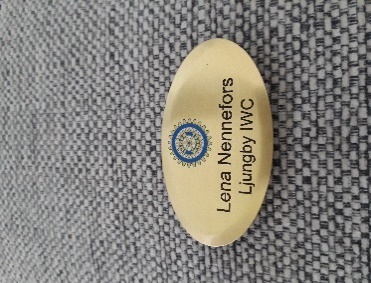 AccountIIWs räkenskaper som genom distrikten årligen distribueras till alla klubbar.Ad hoc CommitteeTillfälligt utskott med speciellt uppdrag inom IIW-styrelsen.Aktiv HedersmedlemEn klubb kan som belöning medge aktivt hedersmedlemskap till en aktiv medlem, som har gjort Inner Wheel utomordentliga tjänster på klubb-, distrikts-, nationell eller internationell nivå. Markeras i medlemsmatrikeln med AHM invid namnet.ArkiveringSe Arkivering i Handboken.Amendment Ändringsförslag till Motion (Proposal).Association of Great Britain and Ireland Den engelska nationella organisationen.Badge/emblemFunktionärsmärke med Inner Wheel logotype. 
Se Emblem i Handboken.Ballot paperRöstsedel.   Blue printInstruktion för arrangerande av Convention.   Board  The Governing Body = IIWs styrelse.Board Director (BD)16 valda medlemmar från olika länder som tillsammans med Executive Committee bildar IIWs styrelse.Board Member Tidigare styrelsemedlem i IIW (före 1995)Bye-LawsNationella stadgar på råds-, distrikts- och klubbnivå. Dessa stadgar är anpassade till lagar, seder och bruk i det egna landet. Godkänns en gång/år vid IIWs styrelsemöte i oktober.CanvassingRöstvärvning, numera tillåtet vid personval på olika nivåer.Capitation Fee Per capita-avgift = medlemsavgift.CharterBildande av klubb.CharterbrevBevis på att en klubb är registrerad i IIW.CharterhögtidSammankomst, då charterdokument överlämnas till den nybildade klubben.Constitution and Handbook IIWs stadgar ska vara förpliktande för alla IW-medlemmar. Revideras efter varje Convention.ConventionInternationell kongress som hålls vart tredje år. 
Se Convention i Handboken.DelegatOmbud med rätt att rösta.Delning av klubbKontakta nationalrepresentanten när behov finns att dela klubben. Se Fakta du bör veta/Delning av klubb i Handboken.DeputyVice, suppleant.DirectoryIIWs matrikel uppdateras årligen. Baseras på lokalt registrerade uppgifter i IIWs databas. I Directory anges bl.a. dag och tid för klubbarnas månadsmöten. Bra att ha med vid resor utomlands. Får ej användas för kommersiellt ändamål. Ska finnas för utlåning till medlemmar. Finns att hämta på nätet.Directory Order Form Beställningsformulär för Directory.DISODistrict International Service OrganiserDispens	SIWR kan bevilja dispens för funktionärer i distrikt och distrikten kan bevilja dispens för funktionärer i klubbarna. Se SIWR stadgar respektive distriktsstadgar.District Chairman Distriktspresident, ordförande i distriktskommittén.District Committee (Dk)Distriktskommitté.DPDistriktspresident.ECOSOCFN:s organisation för ekonomisk och social utveckling.Emblem/BadgeInner Wheel-märke på kedja. 
Se Emblem i Handboken.Epost-listorFramtagna distributionslistor från medlemsregistret.European MeetingÅrligt informationsmöte för europeiska rådsmedlemmar.Executive Committee Verkställande utskott (VU).Ex officioAtt utföra ett förtroendeuppdrag inom sin funktion.ExtensionNybildning av klubb.FacebookInner Wheel Sverige är adressen till vår gemensamma facebook-grupp.FNFörenta Nationerna.FörfattarnamnI IW-publikationer av olika slag, som framtagits genom beslut i SIWR, ska alltid de personer namnges som är ansvariga för innehåll och utformning.FörslagFörslag till ändringar av Bye-Laws eller rutiner inom det egna landet kan lämnasav enskild medlem till klubben, klubben till distrikt och distrikt till rådet.Försäljning av IW-artiklar Får endast ske genom klubb eller distrikt. Enligt beslut av SIWR ska överskott gå till någon hjälpverksamhet inom IW.GB&IGreat Britain and Ireland.GmailLokalt e-postkonto skapat för att International Inner Wheel enkelt ska kunna sända information direkt till råd, klubbar och distrikt.Governing BodyThe Board – IIWs styrelse.HABHonoured Active Badge. Brosch som kan utdelas till Aktiv Hedersmedlem.   Aktiv Hedersmedlem         HAMHonoured Active Member. En medlem kan som belöning erhålla ett Aktivt Hedersmedlemskap om medlemmen gjort utomordentliga insatser.Headquarters (HQ)IIWs huvudkontor och sekretariat i England. Adress: Se Matrikeln eller IIWs hemsida.    Hedersmedlem (HM)   /Honorary MembershipEn framstående person som gjort utomordentliga tjänster och som klubb, distrikt, råd eller IIW önskar hedra som Hedersmedlem. Antalet får ej överstiga fyra personer vid något tillfälle. Hedersmedlem har inte rösträtt och får inte ha något funktionsuppdrag. Ska ej heller finnas med i medlemsregistret.HemsidorInner Wheel Sveriges hemsida www.innerwheel.se IIWs hemsida www.internationalinnerwheel.orgHjälpverksamhet/ HjälpprojektEndast av SIWR beslutade hjälpprojekt är införda i Matrikeln. Se Hjälpprojekt i Handboken.IIWInternational Inner Wheel.IIWPInternational Inner Wheel President.Inaugural Meeting Konstituerande sammanträde.Inner Wheel-dagen  Den 10 januari. Dagen då den första Inner Wheel-klubben bildades firas av klubbar över hela världen.Inner Wheel Nytt  (IWN)Inner Wheel Sveriges medlemstidning är registrerad hos Patent- och Registreringsverket som periodisk tidskrift. Utkommer 4 ggr/år.Intagning av medlemSe Nya medlemmar under Fakta du bör veta och under Seder och bruk.IntercitymöteSe Klubbar/Möten i Handboken.InterdistriktsmöteSe Distrikt.InventarieförteckningSka upprättas över SIWRs, distriktens respektive klubbarnas tillhörigheter.ISOInternational Service Organiser.KorrespondensSe Korrespondens under Fakta du bör veta.LjusKlubbar använder mörkblå ljus, distrikt ljusblå och SIWR vita. Vid parentation alltid vita ljus.International Inner Wheel Annual MagazineTidskrift från IIW som utkommer en gång per år.Margarette Golding AwardUtmärkelse till Margarette Goldings, grundaren av Inner Wheel, minne. Se  Margarette Golding Award under hjälpprojekt i Handboken.MatrikelGes ut varje år och ingår i årsavgiften. Varje medlem har rätt till en Matrikel. Se Publikationer i Handboken.Medlemsregister Databaserat och utgör grunden för framtagning av den årliga Matrikeln. Adresserna används bl.a. även för distribution av Inner Wheel Nytt. Matrikelredaktören ansvarar för registret.MinutesProtokoll.Motion (proposal)Se Motion (proposal) i Handboken.MärkenSe Emblem/märken i Handboken.National Governing BodyNationell styrelse/råd, (SIWR i Sverige).Neutrala e-postadresserEn mailadress som är knuten till en funktion inom Inner Wheel och som följer funktionen, inte personen.   NGO 	Non Governmental Organisation, icke statlig organisation.  Se FN i Handboken.Nominering och val Se Val under Fakta du bör veta.OfficerFunktionär.Per capitaPer person.ProjektplanProjektplan för hantering av projekt inom Inner Wheel Sverige. Se Hjälpprojekt i Handboken.Proposal/motion Motion, förslag till ändring av Constitution från SIWR, distrikt och klubbar till Convention. 
Se Motioner/proposal i Handboken.Proxy Vote Holder Ett ombud som röstar i stället för en delegat vid Convention.QuorumBeslutmässigt antal (närvarande ledamöter).RallyEtt möte utan förhandlingar som hålls gemensamt av flera distrikt eller länder för att skapa kontakt.Ratifikation/ratificering Fastställande.ResereglerFinns för förtroendevaldas resor. 
Se Reseregler i Handboken.ReseutjämningTillämpas i SIWR och de flesta distrikt och innebär att kostnaderna fördelas enligt per capitametoden d.v.s. kostnaderna fördelas lika bland distriktens medlemmar.   RISO    Rådets International Service Organiser.Seder och brukSe Seder och bruk i Handboken.SIWRSvenska Inner Wheel Rådet.SkrivreglerFör Inner Wheel-medlemmar. 
Dokument på hemsidan.TeamsMicrosoft Teams. igital mötesplattform för SIWR.Tema	IIWs tema återfinns på hemsidorna och i Matrikeln. Ett årligt tema beslutas av IIWs president.Tenure of office Befattningstid.TrusteeFörtroendeman. Ekonomi/IIW i Handboken.TrycksakerRådsskattmästaren tillhandahåller:Constitution and Handbook, matriklar, medlemsbrev, Stadgar, Instruktioner & Handbok och presentationsfoldrar.UNICEFSe FN i Handboken.Upplösning av klubb Frågan om upplösning av en klubb måste diskuteras med distriktets VU. Se Fakta du bör veta/Upplösning av klubb i Handboken.   Utländska prenumerationer Sker via distriktsskattmästaren.VakansObesatt funktion.WithdrawnNär en medlem lämnat IW bör termen ”dragit sig tillbaka” användas.VUVerkställande utskott.VänklubbEn Inner Wheel-klubbs kontaktklubb i det egna eller i ett annat land. Man byter erfarenheter och information, har gemensamma möten och umgås enligt Inner Wheels motto.VänskapsmöteMöte för alla Inner Wheel-medlemmar i Sverige. Mötet anordnas vart tredje år. VäntjänstOm du är förhindrad att besöka en god vän, som är sjuk, uppvakta vid en jämn födelsedag eller framföra kondoleanser m.m. kan du som Inner Wheel-medlem kontakta en annan klubb i landet för att för din räkning göra ett personligt besök. Väntjänsten förmedlas av respektive klubbstyrelse.ÅterinträdeUrsprungsåret för medlemskapets påbörjan ska räknas som inträdesår.Övriga frågorBör helst vara skriftligt anmälda före råds-, distrikts- och klubbmöten. Beslut kan ej fattas i ärenden upptagna under Övriga frågor.IW-sångerStanding Together – Inner WheelVerse 1Time keeps turning like a wheelAnd the face of our worldis changing forever.We’ll accept the challenge – that’s for realwith responsibilityand we’ll make it together.The power from deep insidethe energy to do it rightis the axle making the wheel go round.ChorusInner Wheel – it’s hope that we are givingInner Wheel – it’s charity we are livingInner Wheel – we can help, we can heal,standing together- Inner WheelVerse 2 It’s a bound that lets us be one.This strength to make us growand have trust in each other.We’re strong women with heart and soulAll around the worldWe’re having faith in one another.The joy of mutualitymakes us a strong communityWe’re the axle making the wheel go round.Inner Wheel means joining together.Inner Wheel means friendship foreverInner Wheel – it’s harmony we feelStanding together – Inner WheelInner Wheel – it’s hope that we are givingInner Wheel – it’s charity we are livingInner Wheel – we can help, we can heal,standing together- Inner WheelIWC Herford-Widukind, District 90, Germany. 2015VänskapsrosenMel. L´Important c´est la rose…När som åren hastigt gå,vi i minnets gömmor letaefter ting som kan oss glädja, om än små.Vad kan lysa på vår väg? Vad kan glädja våra sinnen?Jo, det är vänskapsminnen som vi få.//: Glöm ej bort IW-rosen, denna ros utan taggar,vårda väl vänskapsrosen.Glöm ej den!://Blir du ledsen någon gång.vilket ju är ganska troligtallting kan ej jämt va´ roligt ”hålligång”,tänk då på din IW-rosoch att vänner på dig väntar,som vill ge dig hjälp och vänskap i ett fång//: Låt vår ros sprida glädjeoch dess budskap nå vidabli en krans utav vänskaprunt vår jord://Britt Fjellander, Malmö-Kirseberg IWCBoardmedlem 1979-19811.IW-hjulet det skall gå,Rulla på, rulla på.RP, DP ska vi få,Rulla på, rulla på.5.IW-hjulet det skall gå,rulla på, rulla på.Runt i världen gör det så, rullar på, rullar på.2.Styrelser ska också fyllas,många blir det här som hyllas.PP säger snart ”hej då”det är dags att fylla på! 6.Hoppas du blir med i Boarden, SIWR heter koden,men om hjulet stannar upp,blir det slut på denna grupp!3.IW-hjulet det ska gå,Hoppa på, hoppa på.Kuggarna skall färgas blå,hoppa på, hoppa på.7.IW-hjulet det skall gå,rulla på, rulla på.IW-damer gör nu så,fyller på, fyller på.4.Vem tar hand om IW-kassan,fixar maten, referaten?Kanske är det just din tur,detta gör du med bravur!8.Inner Wheel kan ännu vara,nätverk för en kvinnlig skara.Tänk så bra det blev till slut,Inner Wheel kan andas ut!Text: Lena Gergils Almqvist, 2018. Vänersborg IWC och PDP